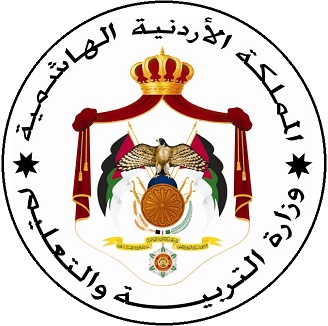 المستوى الثالث أم قصي ابو عاذره07852815361 : He ……………………….( not / visit) Petra four year ago .2 : He ………………………. ( arrive ) to the party this day  .3 : ………………… Amer ………….…….. ( drink ) the water so far ?4 : …………..……....you ………………. .( shop) with me this week ?5 : Seleen ……………………….. ( not / go ) to Petra yet . 6 : ……………….…. You …………….… your teeth twice  ? ( brush ) 7 : Be quite ! my baby ……………..……………. ( sleep )8 : …………………..…… you ever ………..………… in sea . ( swim )9 : The train ………………….………. ( arrive ) at 4.15 am .10 : I ……………………….………. ( visit ) Egypt yearly .11 : She looks ill , she ……………....….her medicine recently . ( not take)12 : In the past , I ………………………. In Aqaba . ( study ) 13 : They …………………a story since they were young ( read ) 1 : They ……………………….... ( arrive ) to the station lately .  2 : the student …………….…….... about science when the bell rang. ( play )3 : My purse is empty because I have ………………..…….( be / shop ) 4 : She …………………… off the train while it was moving (not/ jump )5 : He ………………..………the door as soon as the police came .( open )6 : the government has ………….………….( be/work ) hardly .7 : after I had met all my friend , I ………….………school .( visit )8 : she had told me until we ……………….….( take )my camera . 9 : Ali would get a high mark if he …………………hard . ( study )10 : Sami was really happy before he …………..……….. the gift. ( win )11 : If I ………….………….You , I'd study hard .( be )12 : If she ………………hard ,she will fail the exam ( not/ study ) 13 : She  ………………. If She wins in completion .( not/feel )1 : By the end of this week ,we …………………..……….… Our house ( paint )2 : You can borrow this book tomorrow. I …..…….……….it by then(finish)3 : Next month ,my family…………..….…..…in this house for a year( live)4 : will you ……………………..…….... your homework by seven o'clock?( do )5 : I hope we  …………..…………..……... for the final exams.( be/study)6 : In ten years time, they ………....…..for their final exam(be/prepare) 7 :By the time the bus arrived ,we had………….…….for an hour(be/wait)8 : Sami looked tired . He had …………………………...….…all night.(be/study)9 : The exact time , I ………………………………………. ( cook ) lunch.10: By the time I …………………………..( visit ) the museum next week .11 : By the time I ………………………..( visit ) the museum opened .1 : I like…………………..……. Play football . ( play )   2 : he would like …………………………..( play ) table tennis .3 : They can't afford …….…………………….…. ( borrow ) money . 4 : We admit …………………………………….... ( study ) yesterday .  5 : I consider ……………………….... ( cook ) fish .6 : She want ………………..……………………( get ) a new apartment .7 : Mum  forget ………………………….( cook ) the lunch .8 : I used …………………….…… close the door .9 : Father suggest …………..……….( help ) poor women in the village . 10 : She enjoy …………………………( play ) football .11 : My friend imagine ………………….( visit ) London .12 : She stop ………………………………( help ) me .13 : My uncle promise ……………………..( play ) football . 14 : I like ……………………..( study ) English .15 : My aunt ask …………………… ( clean )the class room .16 : I intend …………………………..( play football .  17: She want ………………………… ( sleep ) If + V1 / V+s        ,                             will   +   V1    If + V2                  ,                              would   +   V1If +   ( don’t /doesn't )                  won'tIf +   (  didn't   ,                                wouldn't 1 :If you……………………………..……..( go ) to zoo , you would see me .2 : If I ………………………………………..( see ) mum , I'd take photo .3 : If you visited me ,you ……………………..…………( see ) my room .4 : I ……………………………..………( travel ) if I won't money .                               5 : If I ……………………..( not / visit ) you , she  will feel sad .6 : If I …………………..( not / visit ) you , he would feel sad .               7 : If we went , we ……………..…………..( not  /take ) you .8 : My father  would go you …………..…………..…( not / want ) go with me .9 : I ………………………..……( not /play ) if you didn’t play .10 : Would you mind if I …….…………….the window? (open)11: If  Hadeel eats too much chocolate, she…………….. (gain) weight fast.12: If it is too cold, the river…………….. (freeze)13: if I come to see you tomorrow, I…………….. (bring) the books.14: if he…………….. (leave) school he will go to university.15: We will come and visit you if  it…………….. (rain).16: If Ali runs all the way to the station, he…………….. (catch) the bus.17: If I were you, I…………….. (take) care of my health.18: We will come back if the storm…………….. (get) worse.19: My mother…………….. (feel) sick if she eats fish if Rawan studies.Passive   المبني للمجهول1 :  She eats two apples weekly .      Two apples …………………………………………………………….………………………….… 2 :  The workers build the wall yearly .      The wall ……………………………………………………………………………………….…… 3 : the teachers don’t write the answer .     the answer ……………………………………………………………………………..…………… 4 : She is eating apple weekly .      apple …………………………………………………………………………………………………   5 : The workers are building the wall yearly .     The wall ……………………………………..……………………………………………………              6 : We have already made many mistakes in the exams .              Many mistakes ………………………………………………………………………………………          7 : She has never written an essay .                                                    An essay …………………………………………….………….…………………………………………          8: Amer hasn’t brought the letters            The letters ……………………………………………………………………………………….………..         9: I knew this man very well .      This man ……………………………………………..………………………………………..……….Speculation الاستدلال          1 : I'm sure that it's raining outside .              It……………………………………………………………………………………………..……………           2 :  perhaps Sami's phone is broken .            Sami's phone…………………………………………………………………..........………………          3 : I am sure that he wasn’t studying hard .            He …………………………………………………………………………………………………...……         4: It's probable that the car wasn’t damaged .            The car …………………………………………………………………………………..………………          5 : I am sure that they are here .           They ……………………………………………………..……………………………………………….         6 : I'm sure that they aren't cooking lunch .           They …………………………………………………………………………………..…………………         7 : Unsure Huda's car is broken .          Huda's car ………………………………………………………………………….…………………..         8 : Possible Ahmad is slept          Ahmad …………………………………………………………………………………………………..         9 : Uncertain Slma was cooked .           Slma …………………………………………………………………………………….…………………         10 : I am sure that the cat is jumping .           The cat ………………………………………………………………………….………………………1 : Children often ……………………………… computers  ( use / are using )2 : I usually ………………….computer game every day .( will play / play )3 : I want ………………… tablet .( to get / getting )4 : I can't afford ……………………….. one at the moment .( to buy / buying )5 : Look at the black sky ! It's ………………….soon! ( raining / going to rain )6 : Nadia has ……………….. her homework for two hours .( did / been doing )7 : If Ali ………………….. hi computer , he wouldn’t need it ( had / has )8 : I was writing an email when my laptop ………………( switching / switched)1: perhaps                                                   might2: necessary                                               have to 3: not necessary                                        don’t have to 4: allowed                                                  can / must5 : don’t allowed                                       cant /mustn’t  6 : I think you should                              If I were you ,I would ………………….7 : I think you shouldn’t                          If I were you , I wouldn’t ………………….8 : to make                                                   If you ……………………………..9: causative                                                ( had/got/want )= S + had + O + V310 : before                                              ( 2+ 1+had + V3 )    11 : after	( 1+had +V3 +2 )12: intend/plan/hope                             be going to ……….I think you should                          If I were you , I would…1 :I think you should check the spelling of the new learnt words .   If …………………………………………………………………………………....………………………2 : I think you should choose the perfect one .   If ……..……………………………………………………………………………………………..………_______________________________________1 : Perhaps Issa's phone is broken. ( might )……………………………………………………………………………………………………….………..2 : Somebody has found my missing laptop .     My missing laptop ……………………………....…………………………………...……………3 : I asked someone to fix my computer .( had – causative )      …………………………………………………………………………………………………...…...……4 : It isn’t necessary to switch off the screen . ( don’t have to )      ……………………………………………………………………………………………………………...5 : You are not allowed to ouch this machine . ( mustn’t )     ………………………………………………………………………………………………….…………..6 : I think you should send a text message .    …………………………………………………………………………………………………..…………...7 : Press that button to make the picture move .   If …………………………………………………………………..…………………………..……………8 : Moammad checked his emails , and then he started work    Before ………………………………………………….………………………………………………..   After ………………………………………………………..…………………………………………..9: Slma  planning to travel aboard .     She ……………………………………………………………………………………………………….10: They hope to visit their friends .       We …………………………………………………………………………..…………………………11 : They aren’t allowed to wear this jacket .       They …………………………………………………………………………………………………Relative pronounsWho                      للعاقلWhose                 بين اسمين Where                  للمكانWhen      للزمان              Which         لغير العاقل          ـــــــــــــــــــــــــــــــــــــــــــــــــــــــــــــــــــــــــــــــــــــــــــــــــــــــــــــــــــــــــــــــ1: Do you know anyone …………………………..……… could help me.                      ( who / where / which / when / whose )                 2: A hammer is a tool ……………………..…is used to knock nails into wood.                      ( who / where / which / when / whose )3: This is the time of the year……………….…………. many people suffer                       ( who / where / which / when / whose )4: The shop ……………………….. we usually buy our bread has closed down.                      ( who / where / which / when / whose )5: The boy ………………………….………dog was hit by a car .                      ( who / where / which / when / whose )6: An orphanage is a place ……………………….…………… children live .                      ( who / where / which / when / whose )7: My friend, …………………….. doesn't have a cell phone .                       ( who / where / which / when / whose )8: I talked to the girl ………………..car had broken down .                       ( who - where - which - when - whose )9: Mr Richards, ………………… is a taxi driver, lives on the corner.                       ( who - where - which - when - whose )           10 : August are the months…………… most people go on holiday.                     ( who / where / which / when / whose )الجمل الجزئية Cleft sentences1 : Huda won a price last year in Amman     The thing ………………………………………………..…………………………………….……..     The time …………………………………………………..…………………………………….……     The place ………………………………………………..…………………………………….……..     It …………………………………………………………………………………………………….……2 : Queen Rania opened the children's museum in 2007 CE.     The year ……………………………………………………..……………………………………….3 : Al- kindi is especially famous for his work in Geometry .     It is …………………………………………………………………………………..………………….. 4 : The first athletic event for disabled took place in 1948 CE .     The year ……………………………………………………………………..…………………………5 :Taha Hussein is especially famous for his work in literature .    It is ………………………………………………………………………………………………………6 : My neighbors' generosity impresses me more than anything      The thing that …………………………………………………………………………..………….. 7 : Petra was made a world heritage site in 1985 CE.     The year …………………………………………………………………………….………………..10 : I stopped working at 11 p.m.     It was…………………………………………………………………………..…………………………11 :  My father has influenced me most.     The person………………………………………………………………..…………………………..12 : I like Geography most of all.     The subject …………………………………………………………………………………………...13 : The heat made the journey unpleasant.     It was …………………………………………………………………………………………………	      1.The private sector should fund and support an ----------- institutions.        ( educate  ,   educational   , education )It is possible that all students will --------- in Maths test.        ( successful,   succeed , successfully)The ----------- of tourist sector has contributed a lot to the gross domestic product. (develop   ,      developmental,    development)Do not talk to the driver .He must ---------.        ( concentrate    ,     concentration    ,   concentrated )Qualified and --------- workers  help with the prosperity of their country.          ( competence     competently    ,   competent    )People in Jordan speak many --------- dialects.          ( region  ,    regional  ,     regionally )doctors recommend that old people should take -------- supplements to avoid serious diseases.   ( diet , dietary , dieter)Jordan exports ------------ products to many Arab countries.   ( pharmacy ,   pharmaceutics , pharmaceutical )Since they had their baby , they have settled happily into -----------.       ( domestic ,   domesticate, domesticity )Anew space school has recently opened to ------------ young people astronomy and astrophysics subjects.     ( educational ,   education , educate )Many training centers offer ---------------- courses in communication skills.       ( extend,   extensive,  extensively  )Experts say that ------------ of raw materials to the Middle East has declined dramatically.                          (  export  , exportation, exported )It is more   --------------------- than her sister  .      ( multilingualism     ,     multilingual    ,   multilingually    )   Unit One****** Information technology******Student's bookThe history of computersWhen you are using a computer, think about the technology that is needed for it to work. People have been using types of computers for thousands of years. A metal machine was found on the seabed in Greece that was more than 2,000 years old. It is believed that this was the first ever computer. In the 1940s, technology had developed enough for inventors to make the first generation of modern computers. One such model was so large that it needed a room that was 167 square meters to accommodate it. During that decade, scientists in England developed the first computer program. It took 25 minutes to complete one calculation. In 1958 CE, the computer chip was developed. The first computer game was produced in 1962 CE, followed two years later by the computer mouse. In 1971 CE, the floppy disk was invented, which meant that information could be shared between computers. The first PC (personal computer) was produced in 1974 CE, so people could buy computers to use at home. In 1983 CE, people could buy a laptop for the first time. Then, in 1990 CE, the British scientist Tim Berners-Lee developed the World Wide Web. It was not until 2007 CE that the first smart phones appeared. Today, most people use their mobile phones every day. What will happen in the future? You can already buy watches which can do the same as mobile phones. Scientists have also developed glasses that are capable of doing even more than this. Life in the future is going to see further changes in computer technology. It is likely that all aspects of everyday life will rely on a computer program, from how we travel to how our homes are heated .Question :-1: What do you think when you use computer ?................................................................……………………………………………………………………………………………………………………2 : When have people been using types of computer ?...................................................……………………………………………………………………………………………………………………3 : When was the first material machine found?................................................................……………………………………………………………………………………………………………………4 : When was the first generation of modern computer ?..............................................……………………………………………………………………………………………………………………5 : How does the first generation look like ?........................................................................……………………………………………………………………………………………………………………6 : How many meters does the first model need to accommodate ?.........................……………………………………………………………………………………………………………………7 : How long did it take scientists to develop the first computer program?...…………………………………………………………………………………………………………………………8 : How many time first computer program need to compete one calculation ?……………………………………………………………………………………………………………………9 :When did they develop the computer chip ?..................................................................……………………………………………………………………………………………………………………10: When was the first computer game produced ?.........................................................……………………………………………………………………………………………………………………11: When was the computer mouse produced ?................................................................……………………………………………………………………………………………………………………12:When was the floppy disk invented?................................................................................……………………………………………………………………………………………………………………13: What can the floppy disk do ?.............................................................................................……………………………………………………………………………………………………………………14: When was the first PC produced?.....................................................................................15: What was the result when they produce the first PC?.............................................……………………………………………………………………………………………………………………16 : When could people buy lap top?......................................................................................……………………………………………………………………………………………………………………17:What happened in 1990?......................................................................................................……………………………………………………………………………………………………………………18:What appeared in 2007?.......................................................................................................……………………………………………………………………………………………………………………19 : What can people buy in the future ?...............................................................................……………………………………………………………………………………………………………………20: What have scientist been developing ?...........................................................................……………………………………………………………………………………………………………………21 : What does the word  can mean ………………………………...…..………………………..……………………………………………………………………………………………………………………22 : What are sunglasses capable to do ?..............................................................................……………………………………………………………………………………………………………………23: What will computer program do in our life ?..............................................................……………………………………………………………………………………………………………………24 : How will  computers help in travel and heat our homes?.....................................……………………………………………………………………………………………………………………25: Where was the first computer found?...........................................................................…………………………………………………………………………………………………………………..26:What information shows the first modern computers were very large?.....................................................................................................................................................27:How old is the world's oldest computer?......................................................................……………………………………………………………………………………………………………………28:What information shows that the first computer program was slow?......................................................................................................................................................29:List the inventions that were completed between 1958 CE and 1974 CE…… ……………………………………………………………………………………………………………...……. 30:Mention down the main use of the floppy disk……………………………….………… 31: List the inventions that were completed between 1990 CE and 2007 CE ………………………………………………….……………………………………………………...………...23:Who developed the World Wide Web?............................................................................33:Write down two aspects of everyday life that will be affected by computer     ……………………………………………………………………………………………………………………34: Quote the sentence shows that computer technology will be changed in the future………………………….……………………………..……………………………...…………... 35:Write down the sentence which indicates that people could buy computers to use at home……………………………………..………………………………………..…………….. 36:There are two machines can do the same work as mobile phones Write them………………………………………………...……………………………………………….………… 37:There are two invention were completed in 1940s. write these two inventions…………………………………………………………………………………………………… 38: The writer states that the World Wide Web was developed in 1990 Explain this statement mentioning three benefits of using it……………………….….……………………………………………………………………………………………………………………1: using numbers ……………………………2: small piece inside a computer ………………………………3: a flexible, removable magnetic disk …………………………….4: personal computer, used by one person at a time …………….………………….5: A set of instructions enabling a computer to function ………………………….. 6: a mobile phone with advanced computing technology…………………………..7: an information system ,system ,known as the Internet to connected to other documents ………………………………Using technology in classYoung people love learning, but they like learning even more if they are presented with information in an interesting and challenging way. Today, I am going to give a talk about how you can use technology in Jordanian classrooms. Here are some ideas: Many classrooms now use a whiteboard as a computer screen. As a consequence, teachers can show websites on the board in front of the class . Teachers can then use the Internet to show educational programmers, play educational games, music, recordings of languages, and so on. In some countries, tablet computers are available for students to use in class. Therefore, students can use the tablets to do tasks such as showing photographs, researching information, recording interviews and creating diagrams. Tablets are ideal for pair and group work. Teachers can perhaps ask their students to start writing a blog (an online diary), either about their own lives or as if they were someone famous. They can also create a website for the classroom. Students can contribute to the website, so for example they can post work, photos and messages. Most young people communicate through social media, by which they send each other photos and messages via the Internet. Some students like to send messages that are under 140 letters for anyone to read. Teachers can ask students to summarize information about what they have learnt in class in the same way. If students learn to summarize quickly, they will be able to use this skill in future. We all like to send emails. Email exchanges are very useful in the classroom. Teachers can ask students to email what they have learnt to students ofa similar age at another school. They could even email students in another country. As a result, students can then share information and help each other with tasks. Another way of communicating with other schools is through talking to people over the computer. Most computers have cameras, so you can also see the people you are talking to. In this way, students who are studying English in Jordan can see what students in England are doing in the classroom while they are speaking to them. You can also use this system to invite guest speakers to give talks over computer. For example, scientists or teachers from another country could give a lesson to the class. If you had this type of lesson, the students would be very excited. Students often use computers at home if they have them. Students can use social media on their computers to help them with their studies, including asking other students to check and compare their work, asking questions and sharing ideas. The teacher must be part of the group, too, to monitor what is happening. Question :-1: How  people like learning ?...................................................................................................…………………………………………………………………………………………………………………..2 : What do many classrooms use as a computer screen ?............................................……………………………………………………………………………………………………………………3 :How can the teacher use the white board ?....................................................................……………………………………………………………………………………………………………………4 : What can the teacher show by white board ?..............................................................…………………………………………………………………………………………………..……………….5 : What can tablet computers be used for ?........................................................................……………………………………………………………………………………………………………………6 : Why are the tablet computer ideal ?.................................................................................…………………………………………………………………………………………………………………..7: What can the student write in a blog ?..............................................................................……………………………………………………………………………………………………………………8: What can the student create ?Why?..................................................................................……………………………………………………………………………………………………………………9: How can the  student use social media ?..........................................................................……………………………………………………………………………………………………………………10:What do students like when they write message ?....................................................……………………………………………………………………………………………………………………11:What do teachers ask students to do through social media ?................................………………………………………………………………………………………………….………………12 :What is the benefit of learning summarising quickly?............................................……………………………………………………………………………………………………..……………13: How do the students use Email exchanges in the classrooms ?..........................……………………………………………………………………………………………………………………14: How do the  students use computer cam?....................................................................……………………………………………………………………………………………………………………15: How can the students use social media in their home ?.........................................……………………………………………………………………………………………………………………16:Why must teacher be part of the group ?.......................................................................……………………………………………………………………………………………………………………17: There are many purposes for using the Internet in the classroom by teachers. Write two of these purposes…………………………………………………….…….……………………………………………………………………………………………………………………18: Write the sentence which indicates that it is necessary for the teacher to         be a part of the group of learning…………………………..…………………………………..……………………………………………………………………………………………………………………19:There are two benefits of exchanging emails in education. Write down these two benefits………………………………………………………………….…………………….20:Students can communicate with other schools by many ways. Mention two   …………………………………………………………………..……………………………………….……….21:Quote the sentence which shows the various benefits of using tablets.…………………………………………………………………………………………………………………..22:According to the text, how would students like learning more?……………………………………………………………………………………………………………………23:what is the purpose of using the whiteboard as a computer screen?…………………………………………………………………………………………………..………………..24: According to the text, tablets can be used to do many tasks in the class. Write down four of these tasks…………………………………………….……………………..……………………………………………………………………………………………………………………25:According to the text, teachers can ask students to write blogs. Write two examples about the topics students might write about mentioned in the text…………………………………………………………………………………….……………………….26:According to the text, how could students possibly contribute to a                website?.............................................................................................................................................27:Quote the sentence which shows that some students tend to send short            message   ………………………………………………………………….…………………………… …………………………………………………………………………………………………………………..28:According to the text , students can use social media on their computers for many purposes. Write them down ……………………………….………………………….……………………………………………………………………………………………………………………29:According to the text, what is the role of the teacher inside the                    classroom?..........................................................................................................................................……………………………………………………………………………………………………………………30:Quote the sentence which indicates that tablets are suitable for student-     centered activities………………………………………..…………………………………………….31:How can the young people communicate through social media? ……………………………………...…………..………………………………………………………………..33:The writer states that digital information can be used to educate people         Explain this statement , suggesting three ways in which people can benefit from this kind of  technology……………………………………..…………………………….…………………………………………………………………………………………………………………….1: regularly updated personal website……………………………….…………2: a series of emails between two or more people……………………………3: Social interaction between people…………………………………………….4: a mobile computer with a touch screen ……………………………………5: a touch screen computer program…………………………………………….Internet of ThingsA: What is the ‘Internet of Things’? Everyone knows that the Internet connects people, but now it does more than that –it connects objects, too. These days, computers often communicate with each other; for example, your TV automatically downloads your favorite TV show, or your ‘sat nav’ system tells you where you are. This is known as the ‘Internet of Things’, and there’s a lot more to come. B: An easy life!  In just a few years’ time, experts say that billions of machines will be connected to each other and to the Internet. As a consequence, computers will increasingly run our lives for us. For example, your fridge will know when you need more milk and add it to your onlineshopping list; your windows will close if it is likely to rain; your watch will record your heart rate and email your doctor; and your sofa will tell youwhen you need to stand up and get some exercise! C: A frightening future Many people are excited about the ‘Internet of Things’. For them, a dream is coming true. They say that our lives will be easier and more comfortable. However, others are not so sure. They want to keep control of their own lives and their own things. In addition, they wonder what would happen if criminals managed to access their passwords and security settings. The dream could easily become a nightmare!Question:-1 : What do we call the computers when communicating with each other?.........……………………………………………………………………………………………………………………2 : Give example of the Internet of thing ?............................................................................……………………………………………………………………………………………………………………3 : What the internet of thing do in our TV?.........................................................................……………………………………………………………………………………………………………………4 : How does the Internet of thing help us in sat nav ?...................................................……………………………………………………………………………………………………………………5 : What will our fridge do in the future ?............................................................................……………………………………………………………………………………………………………………6 : What will the window do in the future ?.........................................................................……………………………………………………………………………………………………………………7 : What will the watch do in the future ?.............................................................................……………………………………………………………………………………………………………………8 : What will the sofa do in the future ?.................................................................................……………………………………………………………………………………………………………………9 : Why are some people excited about the Internet of things ?.................................……………………………………………………………………………………………………………………10 : Why aren't other people excited about the Internet of things ?.........................……………………………………………………………………………………………………………………11 : What do does un excited people wonder about  ?....................................................……………………………………………………………………………………………………………………12 : When their dream easily become nightmare ?..........................................................……………………………………………………………………………………………………………………13: What does the “Internet of Things” mean? Give an example from the            text……………….……...…………………………………………..……………………………..………….14: How will the “Internet of Things” help you keep fit, according to the text?.......................................................................................................................................................15: According to the text, why are some people excited about the future? Why are others worried?................................................................................................................16:Based on the text, what do expert think will happen in the near future?……………………………………………………………………………………………………………………17:Write down two examples that show how computers might run our lives       for us in the near future, mentioned in the text……………….………………………….……………………………………………………………………………………………………………………18:Quote the sentence which indicates that computers will run our lives?……………………………………………………………………………………………………………………19: According to the text, your future fridge can do two things. Write them             down……………………………………………………………………………..……………………..20:Watches in the future can help people in two ways. write down these two        ways……………………………………………………………………………………………………………  21:Write down the sentences which indicates that a lot of people are satisfied with  the" internet of things"…………………………………………………………..….…………22:Criminals can commit two crimes by using the "internet of things. Write     them down…………….…………………………………………………………………………….…….23:Find a word in the text which has same meaning as “speak to”……………...…..24: The writer states that it is recommended to use technology wisely.                 Explain this statement, suggesting three ways in which we can use it perfectly …………………………………………………………………………………………….……….  25: Our future could be in danger with the Internet of things. Think of this       statement, and in two sentences, write down your point of view.………………………………………………………………………………………………………………….1: to find information……………………………2: illegal actions……………………………………3: let you decide who can see what information…………………………….4: protect your computer from viruses…………………………………………1: a person who uses a product…………………………..2: to have trust………………………………….3: to put a message on the Internet……………………………4: speak to……………………………………1 : record interviews with people ………………………………2 : share information with students in another country ……………………3 : watch educational programmers in class ……………………………….4 : ask another students to check your homework …………………………5 : write an online diary ………………………Difference in meaning1) Students can ask other students to check and compare their ideas. 2) Students use the social media to share their ideas. Explain the difference in meaning between the underlined phrases ………………………………………………………………………………………1) Students can create a website for the classroom. 2) Students can contribute their work to the website. Explain the difference in meaning between the underlined phrases1 : You can ……………………….. the internet o find information .2 : Some computers have …..…………..…to block some web sites which aren't suitable3: Some thief try  ……………..……….. to inter some home .  4: ………………………… protect our account from thief .5: Tom can't remember all his passwords and ………..……so he keeps them in list  Phrasal VerbsComplete the following sentences with the suitable phrasal verbWe have to know …………… the danger of the internet               (   with    ,   out    ,    in   ,   about  ) The boss told the man that he had to fill ………….. the form.               (   with    ,   out    ,    in   ,   about  ) If you want to be known give …………… personal information.               (   with    ,   out    ,    in   ,   about  ) If you want to keep your account turn ……………..privacy setting.              (   with    ,   out    ,    on   ,   about  ) The twins connect ………….each other to make their relationship strong.             (   with    ,   out    ,    on   ,   about  )Action Book                               Unit one  1: The mobile phone that connect to the internet is …………………………2: A very small piece found inside every computer ……………….…………3: …………….…….small square piece of plastic for storing information from and    into computer.4: …………………..….. a computer designed for one person to use.5: When you use maths to work out an answer……………………….6 : all the information shared by computers through the internet …………………1 : Modern computer can run a lot of …………… at the same time.2 : You can move around the computer screen using……………..………3 : A……………….. From 2000 CE to 2010 CE.4 : it doesn’t need a keyboard …………………………5 : The television was first ……………………….. by John Logie Baird 1: They are pocket-sized, their powerful computer as phone ……………………2: My brother is learning how to write computer ……………………..3: you need to make …………………….before you decide how much to spend .4: Mobile phones used to be huge, early ……………….. were as big as bricks .5 : I can  close the lid of my …………………………… and then put it in my bag .1: Teachers can ask their student to start writing a …………………….……2: Our life will……………………….... a computer program.3: Many classroom now use a ………………………..  As a computer.4: You can …………………………….. The Internet to find information.5: People can communicate with each other by ………………….………6: Mathematical geniuses are often able to do complicated ………..……Quickly.7: some teachers depend on …..………………... To follow up with their student's assignments.1: The …………………….. is used in cars to tell you where you are .2: Students ………….. an interest in using tablets and their smart phone in schools3: If any one wants to …………….. in the internet , he can use a special blog .4: ……………… are controls available on social networking sites .5: It is likely that all aspects of everyday life will ……...…. On computer program1: We need to ……………………………… our computers to each other .2: Students like to ……………………….………. Their photo and work in facebook .3: Some schools use ……………………………..……… in their classroom .4: Students can start writing a …………………………….. about their own lives 5: Our classroom 'website has a …………….……… so that only certain students         can look  at the site.The history of computers 1 : Quote a sentence which shows that computers are not new things …………………………………………………………………………………………………………………………………2 : When did modren computers appear ?..........................................................................3 : When was the first computer program developed ?..................................................4 : What was the disadvantage of the first computer                                                     program?......................................................................................................................................5 : Give an example to show that the first computer program was very slow ……………………………………………………………………………………………………………………6 : In which year was the computer mouse produced ?................................................7 : What advantage did the floppy disk have ?....................................................................……………………………………………………………………………………………………………………8 : What is the computer used at home called ?..............................................................9: Who developed the World Wide Web ? ……………………………………………….……10 : Write down two things things that can do the same as mobile phones .……………………………………………………………………………………………………………………11 : Fin a word in the text which means a set of instructions enabling a computer to function ……………………………………………………………………………..1 : find information on computer …………………………2 : web page to write informal style ……………………..3: way of using numbers in order o find out an amount ………………………4 : small piece inside a computer o stores information ………………………….5 : emails between two or more people ……………………………….Using technology in Jordanian classrooms 1: Write down four things the Internet can provide to the classroom…………….……………………………………………………………………………………………………………………2 : How can students use tablets in the classroom ……………………………………….……………………………………………………………………………………………………………………3: Why are tablets ideal for pair and group work ?.........................................................4 : How can emails be useful in the classroom ?..............................................................……………………………………………………………………………………………………………………5: Write four computer technologies that can be used in the the classroom.……………………………………………………………………………………………………………………6 : Finda word meaning : " a mobile computer with a touch screen ,procesor and battery all  ……………………………………………..…………………….1 : program that checks whether certain content on web page should be              displayed to the viewer ………………………………2 : a flexible disk that stors computer information …………………………………3 : Information and Communication Technology ……………………………………4 : illegal action using the identity of someone to buy things………………………5 : computer that is used by one person at a time ………………………………1 : put message or document on the internet to people see it ……………………2 : control on social networking sites to decide who see information ……………3: to have trust or confidence in something or someone ……………………….The Internet of things 1 : What two things that the internet connects ?..............................................................2 : What is "sat nav"…………………………………………………………………………………….3 : Write down five thingswhich will be connected to the ' Internet of Things       in the future '…………………………………………………………………………………………..4 : How will your windows work in the future ?.............................................................5 : The last paragraph presents two different points of view , What are they ?…………………………………………………………………………………………………………………..6 : Some people are excited about the ' Internet of Things 'other are worried , which point of view do you support? Why ?.................................……………………………………………………………………………………………………………………………………………..7: Give two reasons why some people are worried about the ' Internet of Things '……………………………………………………………………………………………………….8 : How could the ' internet of Things' be helped to doctors and patients?…………………………………………………………………………………………………………………..9 : According to the text write down two things related to health the ' Internet of Things" could be helpful about …………………………………………………..10 : According to the people who are against the 'Internet of hings ' What three disadvantages will the ' Internet of Things ' have ……………………………..….…………………………………………………………………………………………………………………..11 : When could the ' internet of things ' be a nightmare ……………………………..12 : What does the word others refer to ? ……………………………………………..…….14 : Find a word from the text means the opposite of " worried " ………………...1: a mobile phone with advanced computing technology ……………………..2:  social interaction between people and communities on websites……………...3: a mobile computer with touch screen processor and baery all  one…………....4: person who uses product or service in computer …………………………… 5:sofware that helps you to create a website………………………………….1 : business of housing ,serving for one or more websites …………………………..2: a touch screen computer program to draw sketches, write and present idea       and talks to colleagues or students ………………………3:  information system as the internet to allow documents to be connected o            other documents ……………………………4: system used in cars and other places that tell you where you are………………5: computer programs which protect your computer from viruses……………….Unit two*********A healthy lifeStudent's book                    Complementary medicine:                            is it really a solution?Most doctors used to be skeptical about the validity of homoeopathy, acupuncture and other forms of complementary medicine. If patients wanted to receive this kind of nonconventional treatment, they used to have to consult a private practitioner who was likely not to have a medical degree. However, in recent years, the perception of this type of treatment has changed. These days, many family doctors study complementary medicine alongside conventional treatments, and many complementary medicine consultants also have medical degrees. Whereas critics used to say that there was no scientific evidence that nonconventional treatments actually worked, now it is more common for medical experts to recognize that conventional medicine may not always be the only way to treat an ailment. At a surgery in London, 70 per cent of patients who were offered the choice between a herbal or a conventional medicine for common complaints such as insomnia, arthritis and migraines chose the herbal remedy. Fifty per cent of patients then said that the treatment helped. One doctor said, "I now consider homoeopathy to be a viable option for many different conditions, including anxiety, depression and certain allergies. It provides another option when conventional medicine does not address the problem adequately. However, complementary medicine cannot be used for all medical treatments. It can  never substitute for immunisations as it will not produce the antibody needed to protect against childhood diseases.It also cannot be used to protect against malaria." One doctor said, “I will always turn to conventional medical treatment first to ensure that no underlying condition is missed. However, the idea of complementary treatments is no longer an alien concept. In my opinion, it should work alongside modern medicine, and not against it.”Question :-1 :What are doctors used to be skeptical about ?............................................................ ...............................................................................................................................................................2 : What do patients do if they want to receive kind of nonconventional treatment?.........................................................................................................................................……………………………………………………………………………………………………………………3 : What  is private practitioner ?............................................................................................………………………………………………………………………………………………………………….. 4 : Why has the perception of this type of treatment  changed ?.............................. ................................................................................................................................................................5 : Why did many family doctors study complementary medicine alongside         conventional  treatment ?....................................................................................................... 6 : What do the critics think about the none conventional treatment?................... ……………………………………………………………………………………………………………………7 : What do medical experts recognize ?...............................................................................…………………………………………………………………………………………………………………… 8 : What is  the choice that offered to patient at surgery in London ?......................…………………………………………………………………………………………………………………… 9 : What do most patients choice ?...........................................................................................10:What ailment can be treat by conventional medicine and herbal at surgery?..............................................................................................................................................11: What is the opinion of the fifty per cent of patients ?.............................................……………………………………………………………………………………………………………………12:How percentage of patient said that the treatment helped ?................................ ................................................................................................................................................................13: What ailment that the doctor say we can treat by homeopathy ?......................……………………………………………………………………………………………………………………14:Why can't we use complementary medicine in immunization ?..........................……………………………………………………………………………………………………………………15:What ailment we can't treat  by complementary medicine ?................................………………………………………………………………………..……………………………………..…..16:What is the another option when conventional medicine doesn’t address problem………………………………………………………….…………………………………………... 17:When can't we use complementary medicine?.......................................................... ................................................................................................................................................................18: What ailment that complementary medicine can be used to protect against?………………………………………………………………………………………………………19 : Why we can't use complementary medicine for immunisations ?................... ................................................................................................................................................................20:In the past, what did the patients use to do if they wanted to receive the       non-conventional treatment (complementary medicine)?........................................ ………………………………………………………………………..…………………………………………21:According to the text, what was the role of the private practitioner?.............22:Quote the sentence which indicates that the perception of complementary  medicine has changed these days…………………………………………….……………….…..…………………………………………………………………………………………………………………… 23:Based on the text, what do the critics think about the non-conventional      treatments?........................................................................................................................................ 24:Give example from the text which shows that some patients prefer              being treated by the herbal remedy……………………………..………….………………...………………………………………………………………………………………………………………25:Some patients at a surgery in London suffer from common complaints (illnesses/ailments). Write down three examples of them mentioned   in the text………………………………………………………………………………………………..26:Quote the sentence which shows that the majority of the patients in the      surgery found the herbal remedy helpful……………………………..…………………...……………………………………………………………………………………………………………..27:A doctor said that the homoeopathy is a viable option for some                    conditions. Write down three of these conditions…………………………..…………..……………………………………………………………………………………………………………….28:Based on the text above, write down three negative points about the            complementary medicine……………………………………………………………………….….. ……………………………………………………………………………………………………………………29:According to the text, why can't the complementary medicine substitute    immunizations?.................................................................................................................... ………………………………………………………………………………………………………………30:There are many forms of complementary medicine. Write down two of       them……………………………………………….…………………………………………………………..……………………………………………………………………………………………………………………31:Write down the sentence which indicates that many doctors study              complementary forms of treatment……………………………………………………………………………………………………………………………………………………………………………………32:Non-conventional medicine cannot work as a replacement for some treatments. Write down two of them……………………………………………….…………… 33:Doctors always turn to conventional treatment first. Why do they do             that?...................................................................................................................................................34:Some people believe that homoeopathy is not a valid alternative to              conventional Medicine and it can’t be effective . Explain this statement ,           suggesting three bad effects for this kind of treatment……………………………...…...1: complementary medicine by needles…………………………..2: sensitive to something……………………………..3: illness/ disease ……………………………4: A disease causing painful to the joints ……………………….5: plant used prevent or cure disease …………………………..1: complementary medicine treated by herbs ………………………..2:Giving a drug to protect against an illness …………………………..3: very bad headache…………………………4: Having doubts ……………………..5: Stranger ………………………..6: having been used for a long time and considered usual…………………………….1: a dangerous disease by mosquitoes…………………..2: used for a long time …………………………………3:a substance produced by the body to fight disease……………………………….4:medicial treatment to provide an alternative to scientific     medical practices ……………………………………….Are happier people healthier – and, if so, why?It’s normal to feel a bit blue from time to time. However, studies show that negative emotions can harm the body. Anger can also have harmful effects on health. When you get angry, your blood pressure is raised and you can suffer from headaches, sleep problems and digestive problems. However, what about positive feelings and attitudes? Until recently, scientists had not investigated whether there is a link between positive feelings and good health. Then, in a study that had followed more than 6,000 men and women aged 25 to 74 for 20 years, researchers found that positivity reduced the risk of heart disease. Other factors influencing health included a supportive network of family and friends, and an optimistic outlook on life. The research showed that children who were more able to stay focused on a task, and who had a more positive attitude to life at age seven, were usually in better health 30 years later. The study has been controversial. Some health professionals believe that bad lifestyle choices, such as smoking or lack of exercise, are the reason for heart disease and other illnesses, and not an individual’s attitude. The researchers, while agreeing, raise the question: why are people making bad lifestyle decisions? Do more optimistic people make better and healthier lifestyle choices? The researchers appreciate that not everyone’s personal circumstances and environment make it possible to live without worry. However, they believe that if we teach children to develop positive thinking, and to ‘bounce back’ after a setback, these qualities will improve their overall health in the future.Question :-1 : What is the  normal feeling ?................................................................................................……………………………………………………………………………………………………….…………..2 : What is the effect of negative emotions in the body ?...............................................……………………………………………………………………………………………………………………3 : How can the anger can be effect on health ?.................................................................……………………………………………………………………………………………………………………4 : What is the scientist's opinion about positive feeling and attitudes ?...............……………………………………………………………………………………………………………………5 : What are the factors influencing health included ?...................................................……………………………………………………………………………………………………………………6: Why ate some children who had more able to stay focused on the task……… …….…………………………………………………………………………...…………………………………8: How do the health professional view bad life style choices ?................................. .………………………………………………………………………………..................................................9 :What do researchers believe about  positive thinking and bounce back? .................................................................................................................................................................10: What are the possible effects of anger and stress on someone’s  health? ……………………………………………………………………………………………………………………11: What is controversial about the researchers‟ study?.............................................……………………………………………………………………………………………………………………12: Based on the text, what might harm the body according to the study ?……………………………………………………………………………………………………………………13: Quote the sentence which tells that being positive is healthier………………………………………………………………………………………………………………………………………14: Write three things ,mentioned in the article , that improve health…………... .……………………………………………………………………………………………………………………15:How many people were involved in the study and what were their ages?…………………………………………………………………………………………………………………..16 :Quote the sentence which shows that it is customary for people nowadays to get sad…………………………………………………………………………….……….……………………………………………………………………………………………………………………………………17: Some health professionals believe that  bad lifestyle choices are the             reasons for heart diseases and other illnesses. Write down two of these bad   lifestyle choices………………………………………………..………………………….…………18: There are two factors which make children more healthier later . Write      them down …………………….………………………………………………………………………….                                         19:  According to the text, what will improve children's overall health in the      future?..............................................................................................................................................20: which indicates that scientists didn’t do any research to find anyrelation between feelings and health in the past…………...…………..…………………..…………………………………………………………………………………………………………………..21: The writer thinks that happiness affects health . Explain this statement ,    suggesting three benefits of happiness on health….……………………….………………………………………………………………………..………………………………………………………….. 22:  “He who has health has hope; and he who has hope, has everything  by     Thomas Carlyle. Think of this statement, and in two sentences, write   down     your point of view……………..………………………………………………...................................………………………………………………………………………………………………………………….23: Lately, scientists have found that there is a strong link between                                                     happiness and health condition. Is this right? Justifying your answer?..................………………………………………………………………………………………………………………………………………………………………………………………………………………………………………..24: Parents play a vital part in improving and developing their children's         overall health . Think of this statement and ,in two sentences ,write  down your  point of view ……………………………………………………………………………………..25: According to the text ,bad life style choices affect our health .Suggest       three  solution for this problem…………………………..…………………………………….1: feel a bit blue ………………………….2: see red …………………………………...3: migraine …………………………………..4 :feeling 5 : believing that good things will happen in the future………………………. 1 : to bring up a problem or cast doubt on something …………………………..2: to start to be successful again after a difficult time ……………………….…..3: problem that delays or stops progress or make situation worse……………….4 : bad effect ………………………………Health conditions in JordanHealth conditions in Jordan are among the best in the Middle East. This is largely due to the country’s commitment to making healthcare for all a top priority. Advances in education, economic conditions, sanitation, clean water, diet and housing have made our community healthier. As a result of careful planning, the number of healthcare services has been increasing rapidly over the past years. More than 800 different kinds of healthcare centers have been built, as well as 188 dental clinics. In 2012 CE, 98 per cent of Jordanian children were fully immunised thanks to immunization teams that had been working towards this goal for several years. Although there were remote areas of the country where people had been without consistent access to electricity and safe water, almost 99 per cent of the country’s population now has access. Although the country has been focusing mainly on improving its primary healthcare facilities, it has not neglected its advanced medical facilities. The reputation of Jordanian doctors has spread in the region, and now many more patients come to Jordan for open heart surgery. In Jordan, the open heart surgery program started in 1970 CE in Amman. The life expectancy figures show that Jordan's healthcare system is successful. In 1965 CE, the average Jordanian's life expectancy was age 50. In 2012 CE, this average life expectancy had risen to 73.5. According to UNICEF statistics, between 1981 CE and 1991 CE, Jordan’s infant mortality rates declined more rapidly than anywhere else in the world – from 70 deaths per 1,000 births in 1981 CE to only 32 deaths per 1,000 births in 2014 CE. The low infant mortality rate, as well as the excellent healthcare system, have been contributing factors to Jordan’s healthy population growth, which will result in a strong work force with economic benefits for the whole country. Question :-1 :How are heath condition in Jordan ?..................................................................................……………………………………………………………………………………………………………………2 : Why is Jordan among the best in the Middle East?....................................................…………………………………………………………………………………………………………………..3 : Why are the conditions in Jordan are the best ?....................................................4 : What is the result of carful planning ?...................................................................5 : Prove that the number of health services has been increasing rapidly over the past year ?................................................................................................................... 6 : Who is responsible for Jordanian children fully immunising ?.............................………………………………………………………………………………………7 : What is the target ( aim ,goal ) of immunization teams ?.................................….8 : How is the condition of people in remote area in Jordan ?...................................………………………………………………………………………………………9 : How can we help the people in remote areas of the country ?..............................……………………………………………………………………………………………………………….......10 :What does the country mainly focus on ?....................................................................11:How is the reputation of Jordanian doctors ?.............................................................12: Why do more patients come to Jordan for open heart surgery ?........................ ................................................................................................................................................................13 : What is your opinion about the average Jordanian's life?...................................14: What is  life expectancy between the age in 1965 o 2012 in Jordan?  ................................................................................................................................................................15: What are the results of UNICEF statistics between 1981CE and 1991 CE ?  ………………………………………………………………………………….……………………..………….16:What are the factors that will affect work force and economic?.........................……………………………………………………………………………………………………………………17: Based on the text , what is the factor that makes the health conditions in Jordan among the best in the Middle East ?......................................................................... ……………………………………………………………………………………………………………………18: According to the text , write down the factors that have made Jordan's      community healthier…………………………………………………..………………………..……… ……………………………………………………………………………………………………………………19:What is the special achievement that happened in 2012 ? Who's                responsible on this great achievement?.............................................................................……………………………………………………………………………………………………………………20: Write down two difficulties that people in remote areas suffer from. ………………………………………………………………………………………………………………..…21:  Write down the sentence which indicates that most of Jordanian villages were supplied with electricity and water…………...…………………………………………. ……………………………………………………………………………………………………………………22: There are two factors have been contributing to Jordan’s healthy population  growth. Write them down………………………..………………………………23:  What kind of medical operation has Jordan made the most success?.............……………………………………………………………………………………………………………………24: What was the life expectancy in Jordan in 1965 and 2012?...............................……………………………………………………………………………………………………………………25: Quote the sentence which indicates that Jordanian doctors have been     well- known in the region…………………………….…………………………….………………. 26: give two examples which prove that Jordan's healthcare system is                               successful………………………………………………….……………………………………….27: Write down a sentence which indicates that Jordan has started open heart             surgery since a long time………………………………..…………………………………. 28: The number of healthcare services has been increasing rapidly in Jordan    Give two examples…………………………………………..………………………………………….29:  Jordan’s healthy population growth will generate benefit to the society.        Write down the benefit……….……………..……………………………………..…………  30: The writer states that children in Jordan are vaccinated against many            illnesses. Explain this statement , mentioning three kinds of these                          illnesses  …………………………………..………………………………………………………….….31: Health conditions in Jordan are among the best in the Middle East.                    Explain this statement and , in two sentences , write down your point of          view………………………………………………………………………………………………………32: Having a good healthcare system is essential to any country. Think of  the    statement and in two sentences write down your viewpoint………………………33: Health care as well as many factors play a major role in developing any         country. Think of this statement and in two sentences write down your view  point suggesting three of these factors…………………………………………..1 : system which supply water and deal with human wast…………………………..2 : relating to teeth……………………………3 : giving to person to prevent from disease …………………………………………….4 : deaths amongst babies or children ……………………………5 : people who able to work ………………………..Get movingIn many countries, an increasing number of young people and adults are overweight or even obese. One reason for this is the growing popularity of fast food, which didn’t use to be as common as it is now. Another big factor is lack of exercise. People would often walk to school or work, but these days many more of us drive. Modern technology has also played its part; we spend more and more time focusing on computer screens. Before the Internet was invented, nobody had dreamt of online shopping, but now we can buy almost anything without leaving the sofa. Health experts have been warning about this trend for years, and their advice is clear. Adults should aim to exercise for at least two and a half hours every week; for children and teenagers the target should be at least an hour a day. This might not sound very much. However, recent research shows that less than 50% of the British population manages this. School children are less physically active than they used to be. Girls in particular often dislike PE. This can lead to serious health problems. Experts recommend a mixture of activities. These should include moderate exercise, such as fast walking, and more strenuous exercise, like running. They also advise exercise that strengthens the muscles, for example sit-ups. The more muscle we build, the more calories we burn, and the fitter we become. In addition, exercise is a great way to deal successfully with stress. In a recent study, patients who had been suffering from depression reported a great improvement after increased physical activity. Of course this raises a question: how can I manage to fit in all this extra exercise? The best way is to build it into our daily lives so that it becomes a routine. It doesn’t have to take much extra time You could get off the bus one stop earlier than usual, or stand up when you’re on the phone! Most importantly, we should find a sport that we enjoy doing. That way, we will all become fitter, healthier and happier. 1 : What is the main reason for higher rates of obesity ?............................................2 : What does " obesity " mean …………….…………………………..………………….………..3 : When does the fast food become popular ?...................................................................4 : Why were people healthy in the past ?..........................................................................5 : How does the modern technology become part of problem healthy ?.......... ……………………………………………………………………………………………………………...........6 : What is the effect of internet on health?.......................................................................7 : What is health experts advice ?...........................................................................................8 : How many hours should the adults do exercise?.......................................................9 : How many hours should the  children and teenagers do exercise?.................... ................................................................................................................................................................10 :How is the British population deal with sport ?.........................................................11: How is the girls in Britain deal with sport ?................................................................12 :What do health experts recommend ?............................................................................13 : Give examples of moderate exercise ?..........................................................................14 : Give example of strenuous exercise ?............................................................................15 : What is he result of the strenuous exercise ?............................................................16 : What is the result of doing  strenuous exercise ?.................................................... .................................................................................................................................................................17 : What is the result of burning more calories?.............................................................18 :How can we cope with stress ?..........................................................................................19 :How can we treat with depression ?...............................................................................20 : What does" requiring a lot of effort "mean ................................................................21 : How can I manage to fit in all this extra exercise ?..................................................22 : Give examples of to exercises in our normal lives ?...............................................  23: According to the article, what are the main reasons for higher rates of obesity? ..................................................................................................................................24: What is the minimum amount of exercise recommended for someone   in your age group?..........................................................................................................................25: Do most British people get enough exercise? Which sentence in the  articl  tells you this?.................................................................................................................................... 26: The author suggests some ways of including exercise in our normal                  lives. Give two examples from the article……………………………..………..………… 27: What is the advice that health experts have given to adults, children and        teenagers?..................................................................................................................................... 28 : Give examples about the exercises that experts recommended                      mentioned in the text…………………..…….…………………….………………………...………. 29: Write down two benefits of building muscles………………..………………………… ……………………………………………………………………………………………………………………30: Quote the sentence that indicates that exercises helped people who  had been suffering from depression…………………..……….……………………………………….31 :How can people manage to fit in extra exercises?................................................... 32: There are two types of the exercise. Write them down………...…….……….…....……………………………………………………………………………………………………………………33:  Write down the sentence which indicates that physical exercise help in      treating stress…………………………………………………………………………………………….. ……………………………………………………………………………………………………………………34: Quote the sentence which indicates that you can buy things while lying          on the couch……………………………………………………………….…………….…………….. 35 :What do girls usually refuse and what does that lead to?....................................……………………………………………………………………………………………………………………36 : The writer states that an increasing number of young people and                adults are overweight or even obese. Explain this statement , suggesting three ways to overcome this problem…………………………………………………………………………………………………………………………………………………………………………………37: Exercising and doing sport has so many benefits on health. Explain this     statement giving three benefits of this………….……………………………………………….38  : " If we have some exercises in our lives , we will all become fitter,              healthier and happier. " Think of this statement and in two sentence  write      down your point of view………………………………………………………….…………………..1: The systems which supply water ………………………………………2: Relating to teeth …………………………………….3 : Death amongst babies …………………………..4: The people who are able to work …………………………….5 : needing a lot of effort ……………………………….FunctionIn this way, we can promote our culture and history.What is the function of using the phrase “In this way” in the above sentence?………………………………………………………………………………..Some robots will look and sound very humans, because technology will have advanced a great deal. What is the function of using the word “like” in the above sentence?………………………………………………………………………………..On one hand, it is more comfortable to travel by plane. On the other hand, it is more expensive.What is the function of using the phrases “On one hand/On the other hand” in the above sentence?................................................................................................You should learn new words every day. Also, , you should study English every day.What is the function of using the phrase “In addition,” in the above sentence?......................................................................................................................................1: I shocked  when I heard the news. It came completely out of the blue. *What does the color idiom "out of the blue " mean ?............................................2: Tom was stealing the car when the police green light .     What does the color idiom "out of the blue " mean ?........................................                          Activity Book                              Unit two 1: serious  illness that is spread by mosquitoes……………………..2 : a disease that causes pain and swelling in joints …………………3 : illness or disease which is no very serious ………………………  4:  a drug to protect you from illness that called……………………5 : an extremely bad headache ……………………………6: complementary medicine which uses thin needles …………………………….1: conditions that make you ill when you eat ,touch or breath ……………….2 : My grandfather has ……………….. in his fingers .3: My brother has ………………………to nuts and milk.4 : ……………………….. which helps the body to build antibodies .5 : Headache and cold are common ………….. in winter . 6 : If you have …………….. take some medicine and res somewhere quiet .1 : I don’t really believe that story , I'm very …………………….……………..2 : Doctors treat infection with antibiotics ,that is the ………………....….approach.3 : Medicines that are not the normal ,traditional accepted treatments are known as ………………………4: Another way of saying that something could be successful is to say it is …….5 : If something seems very strange , we sometimes say it is ……..........................1:A good way to cope with ………………… is relax and get some exercise .2:You can immunize yourself using ……………………………… 3:…………………………….. people make better and healthier lifestyle choices .4: ……………….…. Has negative effects on your health and suffer from problems.1 :She don’t believe what I said , I think she ………………………2: A good way to …………………stress is to try to relax and get some exercise3:  poor customer service has ruined the company's…………………………4: the……………. figures show that Jordanians healthcare system is………....5: Amer has spoken …………….…..…….. about his achievements in medical field. 6:  between 1981 and 1991 , Jordanians infant ………………...….… rates declined.1. many people believe that ……………….. Helps them to be cured from common complaints such as insomnia   2:  We should teach our children to ……………….. after a setback.3: country's  …………………..to making healthcare for top priority made it the best in the middle east.4: Ali had started sneezing after smelling the flowers , he suffers………………….It is normal                     used to / be used to( when / but )                                 ( used to + V1    / didn’t use to ) ( did / didn’t )                                (  use to + V1 )( V + ing )                                      ( be + used to + V + ing  )------------------------------------------------------------------------------- 1 : It is normal for my friend now to send emails.    My friend is …………………………………………………..…………………………………….……2 : It is not normal for American people to eat steak for lunch .    American people ………………………………………………………………………………………4 : It was normal that she went to sleep at 9 p.m.     She ………………………………………………………………………………………….………………5 : I wasn’t used to watching TV every morning , but now I  do .    I …………………………………………………………………………………………………….…………______________________________________________________________1 :I ………………….………. shopping in the local supermarket,                         ( used to / am used to / use / uses )2 : There…………………………. be so much pollution, but these days it is                     ( didn’t use to / wasn’t used to / aren’t used to / use )3 : There………………..………. be so much pollution, but these days it is                   ( didn’t use to / wasn’t used to / aren’t used to / use )______________________________________________________________1: We needed warm clothes when we went to London ,we ……………..…...…. Cold weather2 : My grandpa didn’t …………..……send emails when they were my age .3: Rashid ………….……. Go swimming every morning ,but now he doesn’t .4: We always go to the market across the street ,so we ……….…eating vegetables5: Pleas slow down ,I……………….. walking so fast .6: When you were younger, did you ……………… play in the park .______________________________________________________________1: I ………….……….. go shopping in supermarket ,but it closed two years ago. 2: There ………………… be so much pollution ,but these days it is a problem .3: I think television …………..………… be better than it is now .4: Most Jordanian …………………… the hot weather that we have in summer .5: There …………………. Be a lot more wild animal in the past ,but they are rare .6:Salma has been practicing the oud really hard and she ………………… playing .1: When I was a student, I ……………………… work very hard 2: Are you …………………….……….. living in Jordan yet .3: When I was a child m my grandpa ………………make cake for us all the time .4:My grandpa retired ,he isn't ……………………….... having nothing to do all day .5: I got glasses this week ,and I'm not ………………………….….. wearing them yet .1: After Ali's accident . he lay in ………………. For two weeks .2: Doctor look at the ………………………….. before they decide how to treat .3: Many serious diseases can be prevented by ……………....... 4:The rate of infant …………………… show that the Jordanian is healthy 5:We use ………………………….. to protect our self from any diseases .1: …………………. Which helps he body to built antibodies .2: Older people tend to suffer from more ………………….than younger people .3: The word ……………………. Means extremely fat in a way that is dangerous.4:She went into a deep …………..after taking an overdose of sleeping pills .5: When you take a drug to protect you from illness that called …………………….1: If you want to lose weight, you should …………………… every day .2: A reaction of the immune system when it is sensitive to something is ……….3: The building is …………….…….. because it collapsed .4: The thief was arrested …………………… by the police  .5: Another way of saying that something successful is to say it is ……………….1: Some ……………….…. Can be treated effectively with homoeopathic remedies 2: People who are ..……………… has lead to a dramatic increase in heart attacks 3: People who suffer from …………………………………. ,which is difficult to treat .4: Grandpa had a heart attack , the doctors attached a special …..……………………….…..to his chest5: This reaction comes in the form sneezing ,itchy eyes or a skin is ……………..1: You can…….....again after difficult time and keep going to achieve your goals2: Ali's ………………….……… was destroyed when he was caught stealing money 3: On reason that influences health is an ………………….……………outlook on life.4: A good way to …………...………….. stress it o try to relax and get some exercise 5: The Olympic Game often …………………………young people to take up a sport .Complementary medicine : is it a solution ?1 : Which paragraph that compares the past with present ……………………………..2 : Quote the sentences which shows that people didn’t use to study complementary medicine formally ……………………………………………………………...……………………………………………………………………………………………………………………3 : Write down two forms of complementary medicine mentioned in the text .……………………………………………………………………………………………………………………4 : what was the attitude of complementary medicine critics in the past ?……………………………………………………………………………………………………………………5 : according to doctors , when could complementary medicine be used ?……………………………………………………………………………………………………………………6 : According to the text , What two cases complementary medicine cannot be used for ?...........................................................................................................................................7 : According to the text, why cannot complementary medicine be used as an immunisation ?.................................................................................................................................8: Do you think complementary medicine is helpful ? Justify your answer with an example from the text ?.........................................................................................................9 : Do you think complementary medicine should be taught alongside with conventional medicine ? why? why not ?.............................................................................……………………………………………………………………………………………………………………10 : Find a word in the text which means' illness' …………………………………………Are happier people healthier-and, if so , why ?1 : How long did the study last ?..............................................................................................2 : Write down two bad lifestyle choices mentioned in the text ?...........................……………………………………………………………………………………………………………………3 : According to the text , how can children have a better health when they become older/ when they grow up ?.....................................................................................……………………………………………………………………………………………………………………4 : Write three things, mentioned in the article, that improve health……………………………………………………………………………………………………………………………………5 : Quote a sentence which shows hat the influence of lifestyle on health doesn’t appear immediately / take a  long time …………………………………………….……………………………………………………………………………………………………………………6 : Give an expression from the text which means ' to become angry'……………..Health in Jordan 1 : What is the title of the report ?...........................................................................................2 : What is the purpose of the sub-headings before different sections?................……………………………………………………………………………………………………………………3 : What is the link between the introduction and the conclusion ?........................……………………………………………………………………………………………………………………4 : Is the language formal or informal ? how can you tell ? …………………………………………………………………………………………………………………………………………………5 : Give two example showing the rapid increase in Jordanian healthcare services ………………………………………………………………………………………………………6 : According to the report ,in which medical area did Jordan get a head of the world ?................................................................................................................................................7 : According  the report , what kind of medical operation has Jordan made the most success ?...........................................................................................................................8 : According to the report ,what are Jordanian doctors famous for ?.....................……………………………………………………………………………………………………………………9 : Write down five things mentioned in the report showing that Jordan's healthcare system is successful …………………………………………………………………………………………………………………………………………………………………………………………10 : Give a compound noun from the report which means ' deaths amongst babies or very young children ' ……………………………………….……………………….Get moving 1 : According to the article ,what are the main reasons for higher rates of obesity ?.............................................................................................................................................2 : What is the minimum amount of exerciser recommended for someone in your age group ?..............................................................................................................................3 : Do most British people get enough exercise ? Which sentences in the article tells you this ?.....................................................................................................................4 : Guess the meaning of the highlighted word in paragraph C. then check in a dictionary ……………………………………………………………………………………………………5 : The author suggests some ways of including exercise in our normal lives. Give two examples from the article ………………………………………………………………6 : Quote a sentence from the article that shows the benefits of doing exercise……………………………………………………………………………………………………………………7 : Write down two benefit of doing exercise according to the article ………..……………………………………………………………………………………………………………………8 : According to the text, give three examples of exercise you can do to keep fit ……………………………………………………………………………………………………………………9 : What is the most important thing we should do in order include all this extra exercise in our lives ?........................................................................................................……………………………………………………………………………………………………………………10 : Find a word in the text which means ' requiring a lot of effort'………...…… 1 : a substance produced by the body from disease …………………………………….2 : a disease causing painful in Flammarion and joints ………………………………….3 : to start to be successful again after a difficult time ………………………………….4 : a promise to do something or behave in particular……………………………………5 : extremely fat, in a way that is dangerous to your health ………………………      Unit three*******Medical AdvancesStudent's bookYoung emirati Adeeb al-balooshiTen-year-old Adeeb al-Balooshi, from Dubai, is going to travel to seven countries on a tour which has been organized and funded by Sheikh Hamdan bin Mohammad , Crown Prince of Dubai. The boy caught Sheikh Hamdan’s attention with his invention – a prosthetic limb for his father. The Sheikh has taken a special interest in the boy, and hopes the tour that he* is sponsoring for Adeeb will give the young inventor more self-confidence and inspire other young Emirati inventors. Adeeb got the idea for a special kind of prosthetic leg while he was at the beach with his family. His father, who wears an artificial leg, could not swim in the sea as he could not risk getting his leg wet. This inspired Adeeb to invent a waterproof prosthetic leg . Adeeb is going to visit the USA, France, the UK, Ireland, Belgium, Italy and Germany, where he will be staying with relatives. However, while he is in Germany, Adeeb will not be spending all his time sightseeing. He will be working with a specialist doctor to build the appendage. He will also be attending a course on prosthetics and learning about different kinds of medical apparatus. Adeeb has invented several other devices, including a tiny cleaning robot and a heart monitor, which is attached to a car seat belt. In the case of an emergency, rescue services and the driver’s family will be automatically connected with the driver through this special checking device. He has also invented a fireproof helmet. This special equipment, which has a built-in camera system,will help rescue workers in emergencies. It is for these reasons that Adeeb rightly deserves his reputation as one of the youngest inventors in the world.  Question :-1: Who is Adeeb Al Balooshi?....................................................................................................2 : How many countries has been Adeeb travelled ?......................................................3 : Who has been organized and funded his raveling ?..................................................4 : Why was Sheikh interested in helping Adeeb ?.......................................................... 5 : Why did Sheikh offer Adeeb the gift of a world tower ?..........................................6 : How did Adeeb get his inspiration for waterproof prosthetic leg ?....................7 : Where Adeeb's idea come from ?.......................................................................................8 : What are the countries will Adeeb visit ?......................................................................9 : Who will Adeeb staying with in German?.....................................................................10: What will Adeeb be doing there ?...................................................................................11 : Write down four inventions made by Adeeb ?..........................................................12 : What is the purpose of the in-car heart monitor ?..................................................13 : Why do you think the  heart monitor is built into he eat belt ?..........................14 : What sis Adeeb invent to fire ?........................................................................................15 : What did the fireproof  helmet do ?..............................................................................16 : Why did Addeb deserve his reputation ?.....................................................................17: The Sheikh has sponsored Adeeb‘s tour for two reasons. Write down these reasons……………………………………………………………………………………….……..  18: The boy caught Sheikh Hamdan‘s attention with his invention. Write down this invention…………………………………………………………….……………………..... 19: Adeeb has invented several devices. Write down two of these devices………………………………………………………………………………………...………………20:What is the purpose of the in-car heart monitor? Why do you think that it is built into the seat belt ?...........................................................................................................21:Quote the sentence which indicates that Adeeb is going to visit many countries………………………………………………………………………………..……………………                                    22:Adeeb is going to visit many countries. Write down two of these countries…………………………………………………………………………………..………………….23:Adeeb will be spending his time doing many things in Germany. Write down two of these things……………………………………………….……………………………..24:What device did Adeeb use in his fireproof helmet and what is its advantage?.........................................................................................................................................                 25:Write down the sentence which indicates that Adeeb won’t only go to Germany for tourism…………………………………………………….……………………………...26: Find a word in the text which means “arm or leg of a person”.……………………………………………………………………………………………………………………27:The writer states that sponsoring inventors is a very noble matter. Explainthis statement , suggesting three ways of sponsoring those genius people…….……………………………………………..…………………………………………………………………....  28: Word mean :                                                 artificial…………………….Apparatus……………….……….sponsor…………….……………        appendage………………..prosthetic……………….…..devices……………………..…….      Equipment……………………………fund…………..……..........limb……………..………In the futureScientists have already developed brain implants that improve vision or allow disabled people to use their thoughts in order to control prosthetic limbs like arms, legs or hands, or operate a wheelchair. In 2012 CE, research on monkeys showed that a brain implant improved their decision-making abilities. How will humans benefit from this research? Scientists hope to develop a similar device to help people who have been affected by brain damage, which could be caused by dementia, a stroke or other brain injuries. Doctors will be able to communicate with people in a coma. In 2010 CE, neuroscientists confirmed that it was possible to communicate with some patients in a coma, by using a special brain scanner called an MRI. They suggested that, in the future, more meaningful dialogue with patients in a coma would be possible. Two years later, it has finally happened. The scanner, used on a man who has been in a coma for more than twelve years, proves that he has a conscious, thinking mind – a fact that had previously been disputed by many. Doctors plan to use similar brain-scanning techniques in the future to find out whether patients are in pain, or what they would like to be done in order to improve their quality of life. A new drug will help to treat certain types of cancer almost instantly. A new cancer drug is being trialed in Plymouth, UK, which doctors hope will extend the lives of cancer patients and reduce their symptoms overnight. It is taken as a single pill every morning, and so far patients have shown none of the usual side effect such as the sickness and hair loss that are experienced when undergoing other forms of cancer treatment. The new treatment works by blocking a protein which causes cancerous cells to grow. It will improve patients’ life expectancy and quality of life much more quickly than any other treatment. The patients were interviewed a year after starting the treatment and are fit and well, saying that they are definitely going to continue the trial. They have every reason to believe the new drug is going to work. Doctors at Plymouth Hospital hope that it will help patients from all over the world. Question :-1: What are the benefit of brain implants ?......................................................................2: What is the result of the research on monkeys ?.......................................................3 : What is the harm that effect to the brain ?...................................................................4 : How can neuroscientists communicate with patients in coma?.........................5 : Justify that we can do meaningful dialogue with patients in coma ?.................……………………………………………………………………………………………………………………6 : How many year that the man who has been in a coma ?.......................................7 : How was the man's brain who has been in a coma ?.............................................8 :For what the doctor will use brain scanning techniques in the future ?...........……………………………………………………………………………………………………………………9 : What is your opinion a bout the new cancer drug in Plymouth ?.......................……………………………………………………………………………………………………………………10: How did the new cancer drug take ?.....................................................................………………………………………………………………………………………………………………….11 : What the side effect that disappear on patients when they take other forms of cancer treatment ?.......................................................................................................……………………………………………………………………………………………………………………12 : How does the new treatment work ?..........................................................................……………………………………………………………………………………………………………………13 : What is the result of the new treatment ?................................................................……………………………………………………………………………………………………………………14 : What is the opinion of patient were treat by the new treatment ?...................……………………………………………………………………………………………………………………15:Scientists have developed brain implants for two purposes. Write them down………………………………………………………………………...…………………………………                                                       16 :Write down the sentence which indicates that experts are carrying out tests on a new cancer drug that may saves lives of patients…………………………………………………………………………………………………………………………………………………17:Usual cancer treatment has had some side effects . Write down two of them……………………………………………………………………………………………….……………18:There are three reasons mentioned in the text that damage brain. Write them   down …………………………………………………………………………………………..…...          19:Why do neuroscientists use a special brain scanner called “ MRI”……………………………………………………………………………………………………………………20:The writer suggests three kinds of limbs, write down two of which.……………………………………………………………………………………………………………………21: Will it be possible to communicate with people who are in a coma? If yes, how    would that be possible?...................................................................................................……………………………………………………………………………………………………………………22:Write down the sentences which indicate that communicating with people who     are in a coma was achieved. ……………………………………………………………………………………………………………………………………………………………………………………23:What is the doctors’ plan for communicating with people in a coma?……………………………………………………………………………………………………………………24:The writer talks about a type of drug for people who suffer from cancer, what does that drug do?...............................................................................................................……………………………………………………………………………………………………………………25:What was the impression of those patients on the new cancer treatment and what is their opinion about it?........................................................................................……………………………………………………………………………………………………………………26:Patients who suffer from cancer will agree to undergo new types of treatment . Think of this statement and , in two sentences, write down your point of view………………………………………………………………………………………………..……………………………………………………………………………………………………………………The King Hussein Cancer CenterThe King Hussein Cancer Center (KHCC) is Jordan’s only comprehensive cancer treatment centre. It treats both adult and pediatric patients. As the population of the country increases, more and more families will rely on the hospital for cancer treatment. Patients come not only from Jordan but also from other countries in the region, as they are attracted by its excellent reputation, lower costs, and cultural and language similarities. In order to cope with the increase in demand for treatment, the KHCC has begun an expansion program. Building started in 2011 CE. The hospital will have more than doubled its capacity by 2016 CE, increasing space for new cancer cases from 3,500 per year to 9,000. By then, they will have added 182 extra beds, along with bigger units for different departments, including radiotherapy. New adult and pediatric wards will have opened. Additionally, they will have built a special ten-floor outpatients’ building, with an education centre which will include teaching rooms and a library.Many cancer patients live far away from Amman, where the KHCC is located, and the journey to and from the hospital is often difficult. For this reason, there are plans to extend cancer care facilities to other parts of Jordan. In the near future, King Abdullah University Hospital in Irbid hopes to set up radiotherapy machines, so that cancer patients from northern Jordan will not have to go to Amman for radiotherapy treatment .1:What does KHCC is Jordan's only ?......................................................................................2 : What is the age that the center can treat ?.....................................................................3 : What is the effect of population on center ?..................................................................4 : Why does the patients come from the other countries ?.........................................5 :Why does the hospital need to expand ?.........................................................................6 : How does the new treatment work ?...............................................................................7 : What is the result of the new treatment ?.....................................................................8 : What is the opinion of patient were treat by the new treatment ?........................9: How many new cancer cases will the center receive . …………………………………10: Write down the sentence which indicates that Jordan has one cancer centre…………………………………………………………………………………………………………..11: Where is King Abdullah University Hospital located?.............................................……………………………………………………………………………………………………………………12: What is the plan to face the increase in the demand for treatment?……………………………………………………………………………………………………………………13: What are the things that will be added to the hospital by 2016?……………………………………………………………………………………………………………………14:Why is it important to extend cancer care facilities to other parts of Jordan?................................................................................................................................................    15: What is the advantage of starting a radiotherapy unit in King Abdullah University Hospital ?.....................................................................................................................……………………………………………………………………………………………………………………16The King Hussein Cancer Center treats two kinds of patients. Write down these two patients………………………………………………………………….…………………….9- What does the education centre in KHCC include?....................................................……………………………………………………………………………………………………………………10- Quote the sentence which shows that the hospital is an attractive medical centre for many Jordanians and Arabs…………………………………………………………..……………………………………………………………………………………………………………………11. Patients from other countries visit the KHCC for many reasons. Write down two of them…………………………………………………………..…………………………….     12. Write down the sentence which indicates that The KHCC treats people from all ages……………………………………………………………………..………………………….……………………………………………………………………………………………………………………13. How many cancer cases is the hospital expected to treat after completion of its expansion?............................................................................................................................... 14. What is the main difficulty do cancer patients who live outside Amman face?……………………………………………………………………………………………………………15. The King Hussein Cancer will expand in many ways. Write down two of them…………………………………………………………………………………………………………… 16. There are many plans for increasing cancer care facilities in other parts of Jordan. Give one example…………………………………………………………………….………..  17. Write down a sentence which shows that new wards for children will be opened in the future……………………………………………………………….…………………….18: When has the KHCC begun an expansion program………………………………19 : What did happen in 2016 ?............................................................................................... 20 : How many cancer cases will have the center receive ?........................................ 21 : Why they will have add also in KHCC ?.......................................................................22 : What will the education center include ?...................................................................23 : How will the KHCC solute the problem about people who live far away from Amman ?...................................................................................................................................24 : What will happen in King Abdullah University Hospital in the near future ?...............................................................................................................................................................25 :Why will the King Abdullah University Hospital set up radiotherapy machines……………………………………………………………………………………………………Accident victimScientists have successfully invented a prosthetic hand with a sense of touch. It is an exciting new invention, which they plan to develop. It is possible that, in the not-too-distant future, similar artificial arms and legs will have taken the place of today’s prosthetic limbs. Dennis Sorensen, a 39-year-old from Denmark, was the first person to try out the new invention. After losing his left hand in an accident, he had been using a standard prosthetic hand for nine years. The new hand, which was developed by Swiss and Italian scientists, was a huge improvement. With it, Sorensen could not only pick up and manipulate objects, but he could also feel them. ‘When I held an object, I could feel if it was soft or hard, round or square,’ he explained. He said that the sensations were almost the same as the ones he felt with his other hand. Unfortunately, Sorensen was only taking part in trials, and the equipment is not ready for general use yet. He was only allowed to wear it for a month, for safety reasons. So now he has his old artificial hand back. However, he hopes that soon he will be wearing the new type of hand again. He is looking forward to the time when similar artificial limbs are available for ththousands of people who need them. He will have helped to transform their lives. 1 : What have the scientists invented ?.................................................................................2 : How about this invention ?..................................................................................................3 : How will the scientist develop this invention ?...........................................................4 : Who is Dennis Sorensen ?.....................................................................................................5: Who invented the new prosthetic hand ?.........................................................................6 : What is special about the new prosthetic hand ?.........................................................7 : How was Dennis fell about he object ?............................................................................8 : How was the sensations about the object ?....................................................................9 : Why does Dennis need a prosthetic hand ?................................................................... 10 : How long did Sorensen wear the new type of hand ?............................................11 : Why did Sorensen wear the new type of hand only for a month ?......................12 : How has the new hand similar to Sorensen's other hand ?..................................13 : Which hand is Sorensen wearing now ?.........................................................................14 : Why would Sorensen be happy if the new type of hand became true ?............15 : What is Sorensen looking forward now ?....................................................................16 : Find the word mean : artificial ………….….leg or hand…….…..feeling…………1. Dennis Sorensen could do two things by using the new prosthetic hand.    Write them down………………………………………………………………………….……………….2.Quote the sentence which indicates the nationalities of the two scientists who developed the new prosthetic hand……………………………………………………….3. How does the newly –invented prosthetic hand differ from old ones?……………………………………………………………………………………………………………………4. Write down the sentence which indicates that in the near future, there is a plan to replace old prosthetic limbs with new developed ones.……………………………………………………………………………………………….…………………5. Why had Sorensen been using artificial limb?……………………………………………………………………………………………………………………6. Why can’t Sorensen wear his new hand now ?.....................................................7- What is special about the new artificial hand they are talking about?8- Quote the sentence which indicates personal information about the man under the testing process…………………………………………………………………...9- How long has Sorensen been using the new artificial hand?................................10. Find a word that is the opposite of ‘natural’ in the first and third paragraphs.    …………………………………..……………..………………………………………………………………11. The new inventions can improve someone’s life . Think of this statement and , in two sentences, write down your point of view………………………………….1: an unconsciousness state ……………………..2 : a mental illness with memory ………………………..3: a medicine or a substance used for making medicines …………………………….4: a piece of tissue ,prosthetic device implanted in body…………………………….5:trial to evaluate the effectiveness and safety of medications/ special test……1: a small round piece of medicine to be swallowed whole/tablet………………….2: a medical instrument uses radiography to produce images of body……………3: effects of medicine in body in addition  to curing pain or ill………………………..4:illness when blood tube in brain bursts or blocked …………………………………….5: signs of illness ………………………………….1: equipment…………………………..2: A body part ………………………..3: Made or produced by human beings……………………………..4: Armor leg of a person………………………..5: An artificial body part……………………………….6: support a person or an event……………………………..1: Unconsciousness……………….2: A mental illness……………………3: substance used for making medicines……………………4: implanted in body……………………………..5: to evaluate………………………….6: small round piece of medicine or tablet ………………1: uses radiography…………………………..2: Effects of medicine…………………………3: brain being unable to function normally…………………………4: indicate a disease……………………………………….5: Children………………………………….6: Fame……………………………………….7: physical illness……………………………………..                       Activity Book                            Unit Three 1: describing an object that is manufactured by humans : …………….../…….………2 : tools machines that have a particular purpose : …………..……… / …………..…..3 : to pay for : …………………/ ………………………..  المتلازمات Collocations1: ………………………. Someone attention .   (take/catch)2: ………………………… an idea.    (get/ catch)3: ………………………an interesting something.    (take /get)4: ………………………… time doing something.     (spend/ do)5: …………………… a course .    (make/ attend) I think we need to …………………….. more time together.Over two hundred people …………………… the course.They ……… the idea of the car from the beetle itself.Some guys know how to …………………….. girls attention.5 : They ……………. An interest in something .1 :  you can wear the watch when you swimming ,it is ………………….2 : It is amazing how huge trees grow from ………………….. seeds .3 : the Olympic Game often …………………..young people to take up sport .4 : Hurry up , Let's not ………………… missing the bus .1 : You must always wear a ……………………..… in a car .2 : My grandfather had a heart attack , the doctors attached a special …………….3 : It's important to encourage young people and help them develop ……………..4 : Petra has a ………………………. As a fascinating place o visit .1 : Doctor look at the ……………….. before they decide how to treat the patient.2 : Before doctors prescribe drugs to patients, scientist perform …………………………..……….to make  Sure the drugs are safe .3 : After Ali's accident , he lay in ……………………….……………. For two weeks .4 : My grandfather has to take a lot of medicine , he takes six different …………..                                                                                               Be going to ……………………1 : We always intend to wish the best for our luck .     We ……………………..…………………………………………………………………………………..2 : I am hoping to spend much time in Petra to see the important sites .     I ……………….……………………………………………………………..………………………………3 : My sister plans to marry in this month .     My sister ……………………………………………………………….………………………………...4 : Our family has planned to give the poor people money .      Our family ………………………………………………………………………………………………5 : Ali is intending to discover the murder of the crime .      Ali………………………………………………………………………………………………………..6 : Ali intends to study law at university next year .     Ali is ………………………………………………………………………………………………………..الأساليب البلاغية         Rhetorical deviceLike                                       As                                                             Simile       (تشبيه )  Seem******************************************************************Buzz                                                         Onomatopoeia  ( محاكاة صوتية ) Hum ******************************************************************At your fingertips                                            Metaphor  ( استعارة   )    ******************************************************************Take care of us                                                         personification  ( التشخيص  )   Telling us                             ******************************************************************                                           TasteHearingTouch                                              sensory descriptions ( الاوصاف الحسية )    SmellSight1.Our computers and mobile phones will take care of us when to wake up , eat and sleep.What is the rhetorical device in this sentence?………………………………………………………………………………………….………………………..2. Treatment and medicines will taste as delicious as real food  . What is the rhetorical device in this sentence ? ………………………………………………………………………………………………………………..….3. Everywhere we go we will hear the constant buzz and hum of technology. What is the rhetorical device in this sentence ? ………………………………………………………………………………………………………...………….4. Some robot will look and sound very like humans , because technology will have advanced a great deal. What is the rhetorical device in this sentence ? 5. Mohammad: what will happen if I have a modern Smartphone.          Amer: the world will be at your fingertips.  What is the rhetorical device in this sentence ?............................................................. synonymsDennis Sorenson has a prosthetic hand , because he has lost his leftWhat is the synonym of the underlined word ?....................................Medical advances 1 : Why was Sheikh Hamdan interested in helping Adeeb and offer the gift of    a world tour  ?..................................................................................................................................2 : How did Adeeb get his inspiration for  waterproof prosthetic leg?......................………………………………………………………………………………………………………………………3 : Who will Adeeb be staying with in Germany , and what will he be doing there ?...................................................................................................................................................4 : What does the suffix-proof mean(waterproof/fireproof)  ………………………….5 : What is the purpose of the in-car heart monitor?......................................................6 : Why do you think the in-car heart monitor is built into the seat belt ?.............……………………………………………………………………………………………………………………….7 : Write down four inventions made by Adeeb ?.............................................................…………………………………………………………………………………………………………………….8 : Find in the text , the synonyms for these words : artificial……………………appendage……………………. apparatus…………………………In the future 1 : Write three medical advance doctors and scientists hope to be in the future ?................................................................................................................................................2 : Which group of people will brain implant benefit?...................................................3 : What would disabled people use to control their prosthetic limbs ?.................4 : The sentence which show that communicating with patients in a coma has come true ……………………………………………………………………………………………………5 : What makes the new cancer drug exceptional ?..........................................................……………………………………………………………………………………………………………………6 : What was the subject of the brain implant operation ?............................................7 : Who was the  subject of the special brain scanner test ?.........................................……………………………………………………………………………………………………………………8: Who was the subject of the new cancer drug ?..............................................................9 : How will the new cancer drug affect the lives of cancer patients ?....................……………………………………………………………………………………………………………………10: Quote the sentences which show how the new cancer drug work ?.................……………………………………………………………………………………………………………...........11 : Find the word which means ' a physical problem that might indicate a disease …………………………………………….The King Hussein cancer center :-1: Why does the hospital need to expand ?..........................................................................2 : Give three reasons why patient from other countries visit the center?...........……………………………………………………………………………………………………………………3: What is one of the disadvantage of the KHCC for patients who live far from Amman ?............................................................................................................................................4 : What plans are there for increasing cancer care facilities in other parts of Jordan ?................................................................................................................................................5 : What is the importance of the HCC for Jordan ?..........................................................6 : Find a word has the opposite meaning of ' adults'…………………………………….Accidents victim:-1 : Who invented the new prosthetic hand?........................................................................2 : What is special about Swiss and Italian Scientists' hand ……………………………3 :Why does Dennis need a prosthetic hand ?....................................................................4 : Which hand is he wearing now ?why ……………………………………………………….……………………………………………………………………………………………………………………5 : Find a word that is the opposite of ' nature'…………………………6 : For how long did Dennis wear  the new type of hand ?....……………………………7: Why did Dennis wear the new type offhand only for a month? ………………………………………………………………………………………………………………………………………8:How has the new hand similar to Dennis's hand other hand ……………………………………………………………………………………………………………………………………………9 : Why would Dennis be happy if the new type of hand became true?.................……………………………………………………………………………………………………………………10 : What is Dennis looking forward now ?........................................................................……………………………………………………………………………………………………………………11 : Find word that mean' a leg or hand '………………………………………………..  11 : Find word that mean' a feeling '……………………………………………….. Unit four***********Success StoriesStudent's Book The importance of Islamic achievements in historyJabir ibn Hayyan (born 722 CE, died 815 CE)The Arab world has many famous chemists in its history, but the person who is known as the founder of chemistry is probably Jabir Ibn Hayyan. He is most well known for the beginning of the production of sulphuric acid. He also built a set of scales which changed the way in which chemists weighed items in a laboratory. His scales could weigh items over 6,000 times smaller than a kilogram.   Ali ibn Nafi’ (Ziryab)(born 789 CE, died 857 CE)Ali ibn Nafi ‟ is also known as „Ziryab‟ (or „Blackbird‟, because of his beautiful voice). He was a gifted pupil of a famous musician from Baghdad, and it was his talent for music that led him to Cordoba in the ninth century CE. He was the guest of the Umayyad ruler there. He is the person who established the first music school in the world in Cordoba, Al-Andalus, teaching musical harmony and composition. He revolutionized musical theory, and is also the person who introduced the oud to Europe. Fatima al-Fihri (born early 9th century, died 880 CE) Fatima al-Fihri was the daughter of a wealthy businessman. She used her father‟s inheritance  to build a learning centre in Fez, Morocco. This learning centre became Morocco‟s top university, and it is where many students from all over the world come to study. Moreover, it  was Fatima‟s sister, Mariam, who supervised the building of the Andalus Mosque, which was not far from the learning centre.Al-Kindi (born around 801 CE, died 873 CE)                                                                        Al-Kindi was a physician, philosopher, mathematician, chemist, musician and astronomer – a true polymath. He made ground-breaking discoveries in many of these fields, but it is probably his work in arithmetic and geometry that has made him most famous.Question :-1: What did Jaber foind ?...........................................................................................................2 : What did Jabir product ?.......................................................................................................3 : What happen when Jabir built asset of scales ?..........................................................4 : What is the result when Jabir built asset of scales ?..................................................5 : What is other names of Ali Ibn Nafi?................................................................................6 : Why was Ali Ibn Nafi called black bird ?.........................................................................7 : Why did Ali Ibn Nafe go to Cordoba ?..............................................................................8 : Where did Ali Ibn Nafi stay in Cordoba ?.......................................................................9 : What did Ali Ibn Nafi establish? …………………………………………………………….…10: What did Ali Ibn Nafi each ?...............................................................................................11: What did Ali Ibn Nafi revolutions ?.................................................................................12: What did Ali Ibn Nafi introduce to Europe ?...............................................................13: What was the mot achievement of Al-Kindi ?............................................................14 : How did Fatima use her inheritance ?...........................................................................15 : What did Fatima's center beome ?..................................................................................16 : What did Mariam do ?...........................................................................................................17 : Why did Al Kindi true polymath ?...................................................................................18 : How did Al Kindi has made most famous ?.................................................................19: Who is the founder of chemistry?....................................................................................                            20: Mention down two main achievements of Jabir Ibn Hayyan……………………..……………………………………………………………………………………………………………………21: The set of scales which Jabir ibn Hayyan invented was very important for a reason………………………………………………………………………….…...………………………                  22: Ali Ibn Nafi' is also known as „Ziryab‟ or „Blackbird‟ for a reason. Write             down this reason ………………………..………………………….…………………………… 23: In the ninth century CE, Ali Ibn Nafi' moved to Cordoba for a reason. Write          down this reason………..…………………………………………..…………………………….24: Write down the sentence that shows that Ali Ibn Nafi' was hosted by the Umayyad caliph………………………………………………………………….……………………….. 25: What did the school that Ali Ibn Nafi' opened in Cordoba teach?…………………………………………………………………………………………………..………………26: List two main achievements of Ali Ibn Nafi'        ……………………………………………………………………………………………………………………27:How did Fatima al-Fihri use her father‟s inheritance?……………………………………………………………………………………………………………………28: Al-Kindi made his fame by working in two main fields . Write them down.29: Write down the sentence which indicates that Fatima’s learning centre is very successful…………………………………………………………………….……………………....30: Fatima built a learning centre in Fez. How did she manage to do that?…………………………………………………………………………………………………..………………31: What did Fatima‟s sister, Mariam, work?.................................................................. 32: Al-Kindi made ground-breaking discoveries in many fields. Write down fields………………………………………………………………………………………………....………... 33: The writer states that Muslim scientists made many great achievements .   Explain this statement , mentioning three fields that Muslim scientists              influenced greatly in them……………………………………………………………………...…………………………………………………………………………………………………………………………34:In ancient times, reaching such high levels of achievements in comparison with      the present days is more difficult. Think of this statement, and in two sentences,     write down your point of view………………………………………….………………………………………………………………………………………………………………………………………………………………………………………1:study of numbers or calulation …………………………..2: the branch of mathematics with relationships  of points, lines , …………………3: person who sudies mathematics tovery complex level ……………………………4: someone who studies and write philosophy ………………………..5:someone who practise medicine and treatment ………………………1: someone who has a lot of knowledge about many differen subject……………..2:ability /skillful ………………………3: person who start something new …………………………4: instrument to measure weight ……………………………...5: a room for scientific experiments ………………………Masdar City – a positive step?Megaprojects are extremely large investment projects, which are designed to encourage economic growth and bring new benefits to cities. Although megaprojects vary in terms of size and cost, they are all, by definition, expensive, public projects that attract a high level of interest and media coverage. Projects range from motorways, airports, stations, tunnels, bridges, etc. to entire city complexes. The concept of a megaproject is always based on the benefits it brings to a community. However, many megaprojects have been criticized because of their negative effects on a community or the environment. This essay will look at these issues with regard to Masdar City, a megaproject in Abu Dhabi. Masdar City, which began its development in 2006 CE, will be the world's first Carbon neutral, zero-waste artificially-created city. Covering an area of six square kilometers, when it is completed in 2025 CE, it is expected to house more than 40,000 residents, 50,000 commuters, and 1,500 businesses involved in mainly environmentally-friendly products. The city will run entirely on renewable energy sources. It is built on an advanced energy grid which monitors exactly how much electricity is being used by every outlet in the complex. Furthermore, in order to reduce its carbon footprint, Masdar City will be a car-free zone, designed to be pedestrian and cycle-friendly.Electric, driverless cars will operate as public transport vehicles, and the city will be connected to other  locations by a network of roads and railways. Energy will be provided by solar power and wind farms, and there are also plans to build the world's largest hydrogen plant. A desalination plant will be used to provide the city‟s water, with 80% of water used being recycled. Biological waste will be used as an energy source too, and industrial waste will be recycled. The current residents of Masdar City are all students at the Masdar Institute of Science and Technology, a university whose students are fully committed to finding solutions to the world's energy problems. While the project has the support of many global, environmental and conservation organisations, there is some criticism of it. It is felt that, instead of building an artificial 'sustainable city, sustainability should be made a priority of existing cities. In conclusion, the benefits of Masdar City for the community and the environment greatly outweigh any disadvantages. If the aims of the developers are realised, Masdar City will be a blueprint for future urban planning that will inspire similar megaprojects in other countries.Question :-1: What is the mega projects ?................................................................................................2 : What is the benefit of megaprojects ?............................................................................3: What does the mega project include ?.............................................................................4 : What is the example of mea projects ?............................................................................5 : What does the mega project depend ?...........................................................................6 : What does the positive  effect about mega projects to environment ?.............. 7 : What does the negative effect about mega projects to environment ?.............  8 : What is the Masdar city ?....................................................................................................9 : Why is the Masdr City special ?........................................................................................10: How many square Masdar city cover ?.........................................................................11 : When does Masdar City complete ?.............................................................................12 : How many residents in Masdar City ?......................................................................... 12 : How many commuters in Masdar City ?...................................................................12 : How many business  in Masdar City ?.........................................................................13: What does the business involve ?...................................................................................14 : How will the city run ?.......................................................................................................15 : What does the transport in Masdar City ?...................................................................16 : How will the energy provide in Masdar City ?..........................................................17 : What is the aim of hydrogen plant ?.............................................................................18 : What will happen with biological waste ?....................................................................19 : Who are the current residents of Masdar City ?.......................................................20 : What are University's student fully committed ?.....................................................21 : Which has support the project in Masdar City ?.......................................................22 : What is the criticism of the Mecdar City ?...................................................................23 : Write five that will make Masdar City environmentally friendly city ?..........24 : What is the only source of energy in Masdar City ?................................................25 : Word mean : reuse : ……………………………………………..26: What are the advantages and disadvantages of megaprojects to people and the environment?.............................................................................................................27: Megaprojects are designed for two purposes. Write down these two purposes………………………………………………………………………………….………………..…  28: Megaprojects vary in terms of two things. Write down these things……..…..……………………………………………………………………………………………………………………29: Megaprojects have several features. Write down two of these features.……………………………………………………………………………………………………………………30: There are several examples of megaprojects. Write down two of examples…………………………………………………………..…………………………………………31: The concept of a megaproject is always based on one factor. Write down this factor………………………………………………………………………………………….…………                   32:Many megaprojects have been criticised for two reasons. Write down these two reasons…………………………………………………………………….………………….. 33: Masdar City is expected to house many groups. Write down three groups………………………………………………………………………………………………………… 34:Quote down the sentence that shows that Masdar City uses environmentally-friendly energy………………………………………….……………………….35: Quote down the sentence that shows that electricity usage in Masdar City is controlled…………………………………………………………………………………………………           36:Masdar City will be a car-free zone for a reason. Write down this reason……………………………………………………………………………………………….…………37: The transportation system in Masdar City has two qualities. Write them down………………………………………………………………………………………………..………….38: There are three renewable sources of energy Masdar City uses. Write down these sources………………………………………………………………………….………….. 39:  A desalination plant will be used for one main purpose. Write down this purpose……………………………………………………………………………………………………….……………………………………………………………………………………………….…………………..40: Find word that meaning ' a very large , expensive ambitious business project ……………………………….A founding father of farmingIbn Bassal was a writer, a scientist and an engineer who lived in Al-Andalus in the eleventh century CE. He worked in the court of Al-Ma’mun, who was the King of Toledo. His great passions were botany, which is the study of plants, and agriculture. Although he was a great scholar, he was also a practical man and all of his writing came from his own hands-on "experience of working the land. One of the many things which Ibn Bassal achieved was A Book of Agriculture. The book consisted of sixteen chapters which explain how best to grow trees, fruit and vegetables, as well as herbs and sweet-smelling flowers; perhaps the most famous chapter of all was the one that described how to treat different types of soil. Ibn Bassal also worked out how to irrigate the land by finding underground water and digging wells. He designed water pumps and irrigation systems. All of these things were passed on through his writing. The influence of Ibn Bassa's book was enormous. As farmers down the generations followed his instructions and advice, the land became wonderfully fertile and produced more than enough food for the fast-growing population. The irrigation systems that he and his followers put in place are still in evidence in Spain. Although his name is not widely known, Ibn Bassal‟s legacy to the world has been great.Question :-1: What was Ibn Bassal ?.........................................................................................................2 : When was Ibn Bassal live ?................................................................................................3 : Where did Ibn Bassal work ?............................................................................................4 : What does batany sudy ?.....................................................................................................5 : How did Ibn Bassal practical man ?.................................................................................6 : What do you know about A Book of Agriculture ?.....................................................7: What does his enchivement a bout water plant ?.......................................................8 : What is the result if the farmer followed his instruction ?.....................................9: Name two of Ibn Bassal‟s achievements……………………………………………….…… 10:Find a word that means "supply land with water‟…………………………………….11: Guess the meaning of „fertile land‟ in the third paragraph. Which part of the text illustrates its meaning?......................................................................................... 12:Guess the meaning of „legacy‟ in the third paragraph. What does the author suggest is Ibn Bassal‟s legacy to the world?....................................................... 13: Which paragraph suggests that Ibn Bassal was a polymath? Give examples of his areas of knowledge……………………………………...………………………………..…….14:Why do you think the area around Toledo had a „fast-growing population‟?              ……………………………………………………………………………………………………………………15: What kind of person was Ibn Bassal?...........................................................................16: What is botany?.......................................................................................................................17: The chapters of Ibn Bassal‟s book explain how several agricultural products are best grown. Write down three of these products.……………………………………………………………………………………………………..………….…18: What is the most famous chapter of Ibn Bassal‟s book?......................................……………………………………………………………………………………………………………………19: Ibn Bassal used many ways to irrigate the land. Write down two of them…………………………………………………………………………………………………………   20:  Where can Ibn Bassal’s achievements be seen today?..........................................……………………………………………………………………………………………………………………21: Quote the sentence which shows the most important part of Ibn Bassal’s book……………………………………………………………………………………………………….…… 22:Ibn Bassal‟s book has enormous benefits. Write down two of these benefits. ……………………………………………………………………………..………………………               23:The writer states that when farmers followed Ibn Bassal’s instructions and advice the land produced enough food for the fast-growing population. Explain this sentence, suggesting three ways in which farmers can increase the productivity of the land in Jordan……………………………………………………………1: water the ground ………………………2: produced more than enough food ………………………..3:field working / working by hand …………………………..4: someone leaves to the world after their death …………………………The importance of Islamic achievement in history :-1: How old was Jaber when he died ?.................................................................................2 : In which field was jaber famous for ?.............................................................................3 : What were the most important achievement of Jaber ?.........................................……………………………………………………………………………………………………………………4 : How long did Ziryab live ?.................................................................................................5 : Why was Ali Ibn Nafi called the ' blackbird '……………………………………………...6 : Why did Ali Ibn Nafi go to Cardoba ?..............................................................................7 : Write two achievemen made by Ziryab:……………………………………………………8 : Write two other names of Ali …………………………………………………………………..9 : How did Ali Contribute to European music ?............................................................10 : Where did Ali live ?............................................................................................................11 : How did Fatima use her money ?..................................................................................12 : Where did she live ………………………………………………………………...………………13 : What was her major achievement ?.............................................................................……………………………………………………………………………………………………………………14 : How old was Al-Kindi when he died ?.........................................................................15 : How many fields was Al-Kindi brilliant at ( good at ) ………………………………16 : Why is Al-Kindi called a true polymath ………………………………………………….……………………………………………………………………………………………………………………17 : Al-Kindi was brilliant at many fields ,mention three ……………………………….……………………………………………………………………………………………………………………18 : what two fields Al-Kindi was brilliant at the most ?..............................................19 : What was the most achievement of Al-Kindi ?........................................................20 : Find a word means ' an expert in many subjects '…………………………………1: concerned with numerical………………………………2: piece of music……………………………..3: concerned with the properties……………………………4: new ,innovative …………………………………5: money or thing that you get from someone after they die ………………………..Masdar City :-1 : What example of megaprojects are provided in the essay?................................……………………………………………………………………………………………………………………2 :what are the advantages of the creation of Masdar City?.........................................……………………………………………………………………………………………………………………3 :Do you think that Masdar City is a Beneficial project or not ?Give reason?……………………………………………………………………………………………………………………4 :Write down five things that will make masdar City environmentally-friendly city?..................................................................................................................................5 : What is the opinion of those who criticise the project ?..........................................……………………………………………………………………………………………………………………6 : When will Masdar City be a successful project?........................................................……………………………………………………………………………………………………………………7:Write down two renewable source of energy which will be used in Masdar City ?.................................................................................................................................................8 :What distinguishes Masdar City Institute students ?..............................................……………………………………………………………………………………………………………………9 :  What is the only source of energy in Masdae City ?................................................……………………………………………………………………………………………………………………10: Why are megaprojects have been criticized ?...........................................................……………………………………………………………………………………………………………………11 :What do you think of megaprojects ?...........................................................................……………………………………………………………………………………………………………………12 :Find word mean ' reuse '…………………………Ibn Bassal :-1 : Name of two Ibn bassal's achievement ?......................................................................……………………………………………………………………………………………………………………2 : Which paragraph suggests that Ibn Bassal was a polymath ………………..…….……………………………………………………………………………………………………………………3 :Why do think the area aroynd Toledo had a 'fast-growing population ?..........……………………………………………………………………………………………………………………4 :What were the fields Ibn Bassal was specialized in ?...............................................5:Wheree from did Ibn Bassal get his knowledge ?.......................................................6: Write three things that Ibn basal did to improve agriculture ?..............................……………………………………………………………………………………………………………………7 :Where can Ibn Bassal's achievements seen today ?...................................................8 : Ibn Bassal an example of practical scientist , write down three ………………………………………………………………………………………………………………………………………9: Find word mean' supply land with water '……………………………10: Find word mean 'produced more than enough food '…………………………..11: Guess the meaning of ' legacy ' ……………………………………………………………..12 : Find word mean' field working '……………………………………..1: studies Mathematics………………………………2: sound in music…………………………………..3: writes philosophy………………………………4: qualified to practice……………………………5: lot of knowledge……………………………………….1: completely change …………………………….2: amount of carbon…………………………..3: to judge…………………………….4: removing salt from sea water……………………………..5: very large business project …………………………………1: system of wires through electricity connected across a region…………………..2: someone who is walking a long street …………………………3: able to continue forever or long time ...............................4: differ according to the situation …………………………………5: no waste……………………………………6: to be more important…………………………………7: to supply land with water…………………………..1 : My father teachers Maths , he is a ……………………………..2 : You must not take in medicine without consulting a …………………………3 : We learn about shapes , lines and angles when we study ………………………4 : Mr Shahin is a true …………………working in all kinds of creative and                scientific fields .5 : Ramzi is very good with numbers and calculations , he always scores high in   ………………………1 : Someone who thinks and writes about the meaning of life is …………………..2 : special ability ……………………..3 : The person who starts something new, such as an organization or a city………………………………….…4 : an instrument to measure weight ……………………………5 : an expert in many subject …………………………………1: The study of numbers ……………………………..2 : a room for scientific experiments ……………………..3 : If we replace as much carbon as we burn , we are carbon ………………..4 : A place where no cars are allowed is a car ……………………..5 : someone who is walking …………………………….---------------------------------------------------------------------------------------------------Relative pronouns                                                     Who +  Vفعل                                                       Whose +  N اسم                                                       Where +  N اسم                                                       Which +  V فعل Who   للعاقل      Which    عاقل   When    للزمان  Where   للمكان  ----------------------------------------------------------------------------------------------    1 : Queen Rania opened the children's museum of Jordan in 2007CE.     It was ………………………………………………………………………………………….…………2 : Petra was made a world Heritage Site in 1985 CE .      The year ………………………………………………………………………………………….……...3 : I stopped working at 11 p.m .     It was …………………………………………………………………………………………………….4 : My father has influenced me most .     The person ………………………………………………………………………………..…………….5 : I like Geography most of all .      The subject ………………………………………………………………………….………………...6 : The heat made the journey unpleasant .      It was ……………………………………………………………………………………………………Use the relative pronouns :-1 : Ibn Sina ……………. Is known .2 : Islamic philosophy ………………… included many subjects .3 : The book …………………. Become the most famous medical textbook ever.4 : Hi friends …………………. Were worried about his health .5 : The month of Ramadan ………….. Ibn Sina died . 1 : In ho countries ,solar ……………. Is an important source of energy .2 : 'Green' project are environmentally …………………3 : Wind ……………… are an example of ……………………energy .4 : If a city recycle everything and doesn’t throw anything ,it is zero …………….5 : We burn carbon whenever we use oil ,coal or gas  this is known as     our carbon ….................... 1.we have to encourage young people and give him……………………2. large companies will ……………………….. the next football games.3.You have to take the single ……………….every day to be better 4.In the future we will be able to communicate with people in a …………..5.Brain damage could be caused by …………………………. 1. patients believe that new…………………… of cancer is going to work2. medicine companies usually support researches which try to minimize the …………..of many drugs 3. the educational center teach both adult and ………………………4. I think the building will ……………… because the increase in demand the doctor asked me to describe the …………….. of my ailment 1:…………… is one of the parts or large rooms into which a hospital is divided, for treating people 2. we can communicate with people in  a coma by using special brain …………….3.  KHCC has a …........ unit which uses radiation to kill cancerous cells in  the body.4. scientists invented a …………………. Hand with sense of touch .5. many Paralympics games …………….. disabled people to take up a sport  .1- Does this drug have any …………………………..?2- She went into a deep ……….. after taking sleeping pills.3- He's complaining of all the usual flu .....s- a high temperature, headache.4- He died of liver .................................5- The most common form of ……………… is Alzheimer's disease.1- The accident victims mostly had injuries to their lower …………………………s.2- One of my friends has an …………………… heart. His original heart was weak.3- The divers checked their breathing ……………………...4- The team is ………...ed by JVC, so the players wear the letters JVC  on their shirts.combined each sentence :theorrect collocations.1.When people talk about ………………………. they can mean either an improvement in the average standard of living, or an increase in the value of a country's products.Pollution has some serious …………………..on the environment, such as the death of wildlife and plant life.We can all work hard to reduce our ………………….by living a more   environmentally-friendly lifestyle.If we take ………………………..more often, there will be fewer cars on the roads, which will result in cleaner air in our cities.4.Hospitals need to dispose of a lot of ……………………….., and it should be carefully managed because it can be dangerous.5.The need for more effective ……………….is evident when we consider modern day problems like traffic1. my friend writes about the meaning of life  and proverb, I think he is ……………………2. the study of stars and plants means  ……………………….3. …………………….is to describe how to treat different types of soil .4. my uncle is very smart in many fields, he is …………………….5. the Arab world has many famous …………… like Jabir Ibn hayyan .  1. Ali's progress in …………………… has been remarkable . 2. we have to consult …………………… before we take a medicine .3. Ibn bassal designed ……………………… systems.4. the first music school was established to teaching …………………1. Jabir ibn hayyan set of a …………………….. which changed the way in which   chemists weighted items.2. One of the many things which ibn bassal achieved was a book of ………….3. We went to a concert yesterday . the …………………..was so nice 4. although Ibn Bassal name is not widely known , his ……………….. to the world has been great.1 : A place where no cars are allowed is a car free zone it is ……….……friendly. 2: ………………….. is someone who thinks and writes about the meaning of life .3: Hospital need to dispose a lot of ………….. waste because it can be dangerous4:  Al-Kindi was a great physician, philosopher, mathematician and astronomer , He was a true …………………..___________________________________________________________________________________Do you know anyone ………….. could help me fix my computer?         ( who   -   where    -  which    -  when    -   whose   )This is the farm ……………. My father work in it .         ( who   -   where    -  which    -  when    -   whose   )I study in school ………….. built in 1999.         ( who   -   where    -  which    -  when    -   whose   )The accessory ………….. we usually buy it .        ( who   -   where    -  which    -  when    -   whose   )The boy ………….dog was hit by a car .       ( who   -   where    -  which    -  when    -   whose   )Last night ………….. doesn't quiet .       ( who   -   where    -  which    -  when    -   whose   )DerivationThe private sector should fund and support an ----------- institutions.        ( educate  ,   educational   , education )It is possible that all students will --------- in Maths test.        ( successful,   succeed , successfully)The ----------- of tourist sector has contributed a lot to the gross domes (develop   ,      developmental,    development)Do not talk to the driver .He must ---------.        ( concentrate    ,     concentration    ,   concentrated )Qualified and --------- workers  help with the prosperity of their         ( competence     competently    ,   competent    )People in Jordan speak many --------- dialects.          ( region  ,    regional  ,     regionally )doctors recommend that old people should take -------- supplements( diet , dietary , dieter)Jordan exports ------------ products to many Arab countries.   ( pharmacy ,   pharmaceutics , pharmaceutical )Since they had their baby , they have settled happily into -----------.       ( domestic ,   domesticate, domesticity )Anew space school has recently opened to ------------ young people astronomy and astrophysics subjects.     ( educational ,   education , educate )Many training centers offer ---------------- courses in communication  ( extend,   extensive,  extensively  )Experts say that ------------ of raw materials to the Middle East                         (  export  , exportation, exported )It is said that  --------- people are able to switch between two systems of    ( multilingualism     ,     multilingual    ,   multilingually    )In my city there is a wide -------- of entertainments to choose from.        ( vary  ,    variety ,     various )Farmers depend on -------------- to make crops grow well.     ( fertilization ,fertile , fertilize )The manager sat through the entire meeting and didn't ------- award.     ( utterance , utter, utterly )The two parties agreed that the terms of the agreement are not ---------      ( negotiate ,   negotiation, negotiable )The exact details of the agreement are still under --------------.      ( negotiable,   negotiate,  negotiation )He served his --------- at King Abdullah University Hospital.      ( intern , internship , interning )The company is pleased with your work and is happy to give you a  ----    ( recommend     ,     recommendation    ,   recommended )Teachers should  --------- their students as possible as they can.      ( stimulator   ,     stimulation    ,   stimulate    )The city was ---------  destroyed    by the earthquake.        ( extension  ,    extensively ,     extensive )Babies usually start to try ------------ noises and mimic sounds  after a few months of their birth.     ( experience, experiment, experimental )Experts seem unable to--------  whether the drug is safe or not.       ( agree , agreement,  agreed )I made a promise to you and I ------- to keep it.     ( intention, intent, intentional )The --------- views of the study suggest that bad lifestyle is not the main      ( contradictory     ,     contradict    ,   contradiction )My friend has a great --------- to learn sign languages.      ( ambition    ,     ambitious    ,   ambitiously )Farmers usually --------- plants to make them grow well.      ( fertile     ,     fertilisation    ,   fertilise )Despite of his --------- personality , all students like him. ( dominance , dominant, dominate ) As can be seen from the ------------ curriculum vita    ( enclose, enclosure , enclosed )Salwa is a very competent worker. She is also -----------.     ( adapt, adaptation, adaptable )You have to --------- at least two references  with your curriculum vitae.        ( enclosed , enclose , enclosure )It is amazing to watch the -------- of a baby in the first year of life.     ( develop, developmental , development )Guided writingخطوات كتابه الكتابه المقيده :-1 : There are many ……………………..2 : such as ……………………… + ing…………………..3 : and ………………………………+ ing ………………….4 : also …………………………….. + ing …………………..5 : as well as …………………… + ing …………………..6 : The X)     7 : How = ways  8 : Why = reasons 9 : What =things                                                                          ………………………………………………………………………………………………………………………………………………………………………………………………………………………..…………………………………………………………………………………………………………………………………………………………………………………………………………………………………………………………  …………………………………………………………………………………………………………………………………………………………………………………………………………………………………………………………………………………………………………………………………………………………………………………………………………………………………………………………………………………………………………………………………………………………………………………………..……………كيفيه الكتابه المقيده عن شخص :-1 : ……………………………….…who was born in ……………...………………2 : and died in ………………………………………………………………………3 : , was ………………………………... . his achievement was /were .………………….………………………………………………………………………………………………..………………………………………………………………………………………………………………………………………………………………………………………………………………………………………………………………………………………………………………………………………………………………) about ) العنوان بعد كلمه:- Read the information below, and write two sentences about the advantages and disadvantages of doing voluntary work while you are still a student. Use appropriate linking words.……………………………………………………………………………………………………………………………………………………………………………………………………………………………………………………………………………………………………………………………………………………………………………………………………………………………………………………………………………………الكتابه المقيده للمواقع :- ………………………, where was built in …………………….by ……………… ……………..,was……………………………………………………..…………..……………………………………………………………………………………………………………………………………………………………………………………………………………………………………………………………………………………………………………………………………………………………………………………………………………………………………………………………………………………Writing( الكتابه الحره )  The aim of this essay is to discuss about اسم الموضوعfrom its all sides.I think that اسم الموضوع is a very important subject to talk about in detail. because it has a strong relation and effect with our life. However, no one.can deny that اسم الموضوع has a great. influence on our society and needs interest. Aa consequence, we should be aware of using. اسم الموضوع It can lead to good results if we work hard. and cooperate with each other.Finally, I'd like to say that I hope I have given enough and useful information about اسم الموضوع suggesting good ideas and views that help to take it into consideration to find the best effective solution for it .--------------------------------------------------------------------------------------------------They sell oysters in the shop next door. Oysters ………………………………………………………………...…………………………………They haven’t delivered the food yet. The food …………………………………………………………………...……………………………Shakespeare wrote King Lear. King Lear ……………………………………………………………….…….…………………………. They have to answer the questions on this sheet. The questions ………………………………………………………………………………………….Someone should take this rubbish away. This rubbish ………………………………………….………………………………………………... 1: Someone’s going to send her some flowers. Some flowers ………………………………………………………………...………………………..2: People should send their complaints to the head office. Their complaints …………………………………………..…………………...……………………3: They had to postpone the meeting because of illness. The meeting ………………...…………………………………………………………………………4: The bill includes service. Servic……………….…………………………………………………………..………………………….5: People don’t use this road very often. This road ………………………………………………………………………..………………………6: They cancelled all the flights because of fog. All the flights …………………………………………………………………….…………………….7: They are building a new ring-road round the city. New ring-road ………………………………………………………………….……………………..8 : They have changed the date of the meeting. The date of the meeting……………….………………………………..………………………….9 : You should open the wine about three hours before you use it. The wine …………………………………………………………………………………………………10 : Somebody had cleaned my shoes and brushed my suit. My shoes …………………………………...……………………………………………………………11 : We use this room only on special occasions. This room ……………………………………………………………………………………………….12 : In some districts farmers use pigs to find truffles. Pigs ………………………………………….………………………………………...………………………1: The king opened the Children’s Museum of Jordan   It was ………………………………………………..…………..…...……………………………………..2: Perhaps Issa’s phone is broken.    Issa’s phone ………………………………………………...………………………………………….3: It isn’t necessary to switch off the screen.    You ………….……………………………………………………………….……………………………4: You are not allowed to touch this machine.   You ………….……………………………………..……………………………………….………………..5: They used to think that the Earth was flat .   It ………….……………………………………………………………………………………….………….6 : Ibn Sina was a polymath and is also known as Avicenna.   The person who ……………………………………………………………………….……………...7 : He has written many books, but his final book made him    He has written many books, but it …………….……………...................………………..…8 : Ali intends to finish his project tonight.   Ali is ………………………………………………………………………………………………….….…..9 : Mohammad checked his emails, and then he started work.   Before Mohammad ………………………………………………..………………….………………10 : Nobody invited Sameer to the party.   Sameer ………………………………………………………………………..…………………...…...…..11: Our teacher told us that we should prepare well for  exams''.     Rahaf said that ……..……………..………………………………………………………….……….12: It is not necessary to watch the game tonight.    You ………………………………………………………………………………………………..………..1: Laila checked her spelling, and then she gave the treatise.    After …………………………………………………………………………………………………...……2: It is normal for me to run between 4to 5 km.     I ………………………..…………………………………………………………..………………………..3:  “The doctor detected a strange virus in my blood yesterday.      Hani said that ……………………………………………………………….……………….………4:  Jordan has signed free trade agreements with the USA .    Free trade agreements……………..………………………………..……………………...……… 5: You are not allowed to tell anybody about this discovery.    You ………………………………………………………………………………….……………...……….6 : Perhaps Nawal is studying in the library now.   Nawal………………………………………………………………………………………………..………7 :  It is normal now for us to eat frozen meat.    We are………………………………………………………………………………..………………….…8 :  My uncle spent most of his life in Spain.    The place ……………………………………………………………………………….…………..…….9 : Najwa annoys her neighbors with her drum.     The person …………………………………………………………………………..………………….10 :  Neil Armstrong was the first man to step on the moon     It was…………………………………………………………………………………….………...……... 11 :  Neil Armstrong stepped on the moon in 1969.    The year………………………………………………………………………………………...………...12 : “I didn’t understand what you have just said.”    Majed told Huda………………………………….……………………………………….……………1: You are not allowed to use a calculator in the exam.    You mustn’t…………………………………………………………………………………...…….……2: It was a normal habit that I went to sleep at 9 p.m,but now I don’t    I ……….……………………………………………………………...……………………………..………..3: It wasn’t a normal habit for me to get up early    I …………………………………………………………………………………………………….…………4:  It is not normal any more for me to speak English. .   I am……………..…………………………………………………………………………………...……….5: After a few months, it was not normal any more for me to speak English.   I ………..…………………………………………………………………………………...………..………..6: Mohammad studied several books. Later, he wrote the research   Before…………………………………………………………………………………...…………..………7: They ate fish at the restaurant. Then, they began to feel sick.     After…………………………………………………………………………………….…………..…….8:  The company had sent the new employees on a training       The new employees ….…………………………………………………………………...……….9:  The earthquake has killed several people.      Several people………………………..…………………………………………..……..…………...10:  Rami found it was normal to work at night.      Rami ………………………………………..……………………………………………….…………….11 : I asked someone to repair my car .        I had  ……………………………………………………………………………..……..………………. 12: I am asking someone to fix this machine .        I am having ………………………………………………………………………...…….….…..……..1 : I didn’t do the shopping myself .       I had………………………………..….…………………………………………………………………..2 :  I will ask someone to build the wall .       I will have the wall …………………………….…………………..………….……..…( build )      3 : I'm sure that it's raining outside .     It………………………………………………………………………………………….....………………… 4 :  perhaps Sami's phone is broken .        Sami's phone…………………………………………………………..………………………………5 : I am sure that he wasn’t studying hard .      He ……………………………………………………………………………………………..…….……..6: It's probable that the car wasn’t damaged .      The car …………………………..………………………………………………………………..….……. 7 : I am sure that they are here .       They …………………………………………………………………………………..……..……..….…8 : I'm sure that they aren't cooking lunch .       They ……………………………………………………………………………………….………………9 : Unsure Huda's car is broken .     Huda's car …………………………………………………………………………….…………………..10 : Possible Ahmad is slept      Ahmad ………………………………………………………………………………………………….…11 : Uncertain Slma was cooked .    Slma ………………………………………………………………………………..…………………….….12 : I am sure that the cat is jumping .       The cat ……………………………………………………………………………………………..……  1 : It's probable that my friend were playing .       My friend …………………………………………………………………………………….………..….            مع تمنياتي للجميع بالتوفيق    0785281536Simple present                   ــــــــــــــــــــــــــــ S مفرد +جمع + مجردSimple past ــــــــــــــــــــــ       V2                Present         perfect  ــــــــــــــــــــــHave Has + V3Present continuousــــــــــــــــــــــــــــــــ    is    are  +   ing     amdon’t /doesn'tDo / Does …..?ــــــــــــــــــــــــalways/ usuallysometimesevery /oftenonce / twiceyearly/monthlynormallyrarely /daily6.30 am / pm didn'tDid ……?ــــــــــــــــــــــYesterdayLast ago1923In the past Hasn'tHaven'tـــــــــــــــــــsince foryetalreadyso far ever justrecentlyisn'taren't / am notــــــــــــــــــــــــــــــــtodaynow at the momentlook  !listen  !Be quit  !tonightthis daythis week     Past   perfectـــــــــــــــــــــHad + V3V2   الفعل الثانيFirst /second conditionalـــــــــــــــــــــــIf +V1 + willIf+V2  + would         Past     continuousــــــــــــــــــــــــــــالفعل الاول ماضي  was/were +  ing  Present perfect  ContinuousــــــــــــــــــــــــــــــHave+ been +ingHas + been + ingafterbeforeas soon as until because Will + V1Would + V2When Whileas How long latelyall dayall nightsince /forPast perfect continuousـــــــــــــــــــhad+been + ingFuture perfect ــــــــــــــــــــــــــــــــــــــWill + have + V3    Future continuousــــــــــــــــــــــــWill + be + ing  Future          simple ــــــــــــــــــــWill + V1By the timeBy the end of this weekBy seven o'clockBy then  In ten year The exact time tomorrow Next/laterthink / hopeperhapsbelieve possibleplane        (to infinitive) To + V1       (to infinitive) To + V1          (Gerund) V +  ing          (Gerund) V +  ingwant /offer /arrange /agree   promise/agree/refuse /plan/decide /hope/afford /manage/forget/seem/appearintend / pretend / claim / ask/would like / be used want /offer /arrange /agree   promise/agree/refuse /plan/decide /hope/afford /manage/forget/seem/appearintend / pretend / claim / ask/would like / be used      admit   /  avoid / consider      deny / enjoy /finish   /imagine       keep(on) / postpone   /  stop      suggest  / likeis /are / was / were being + V3has / have / had been + V3 V1 is / are + V3 V2was /were + V3( model ) : will/shall/must/going to /have to /has to                        had to /can /may / might / could /should be + V3I'm sure that                                can /must       مثبt I'm sure that                               cant / mustn’t     نفي 't       Unsure / uncertain / possible / perhaps / probable                          might مثبت U    nsure / uncertain / possible / perhaps / probable                             might not منفيis / I     is/isn’t /are / aren't                            be was      was/ wasn’t/were/weren’t                           have been Direct SpeechReported Speechhe  /  shetheyhim/ herthemhis / her their her/ his / their she / he / theywaswerehad beenPlayedhad playedhad hadwouldcouldshouldIwemeusmyouryouryouam / isarewas /wereplayplayedhadwillcanshallHad tohad did had donethe day beforethe time before           the following daythe following timethenthatthosetherethat daythat night                     at that momentmightmustHas / havedoes / dodidyesterdaylast timeTomorrowNext timenowthistheseheretodaytonightat the momentmay 1 : "It will rain tomorrow ,but now  may be sunny  ,"      she said……………………………………………………………………………………………..… 1 : "It will rain tomorrow ,but now  may be sunny  ,"      she said……………………………………………………………………………………………..… 2 : "I have visited you here "      She said .....................................................................................................................................2 : "I have visited you here "      She said .....................................................................................................................................3 : "She doesn't saw María in this supermarket tonight,"      said  Carlos.............................................................................................................................. 3 : "She doesn't saw María in this supermarket tonight,"      said  Carlos.............................................................................................................................. 4 : "We've lived here for three years,"       he said......................................................................................................................................5 : "I'll bring a pasta salad next time "       said Francesca........................................................................................................................5 : "I'll bring a pasta salad next time "       said Francesca........................................................................................................................Nounاسم)  )Adj ( صفه ) Verb ( فعل )Adv ( ضرف )tion     /ment    /istity   /   age/   sion/ismhood    /dom   /    anceture   /    ness/   ice    /shipor/ure/ er/ingble/   al/ ve/ful /ic  / ous/ ant/ent /aryory/an/ less/ecting/ed/ise /ize/ateify /en /ed /ing /es lya/an/the……………………..…V……………………………….…….VAdj…………………………………of/on/for/from/with……….without/up /down/ in…….. at  between/among………… through /during/out ……… into/about/by……………his / her / my / its/ our…….. your / their/'s…..This / that…………… these / those…….…بعد الارقام ................ beلايسبقها ( more /most  Little/some/many…………...few/much/most……….….…Other/anther………………….any/enough…………………...no/all/cause/lead to…………Any/many/much/some……Few/all/only……………….…a/an/the………....n……………………….nn……………………..nas……………..……asis/are/am…….….nwas/were…..…...nbeen/being /beBe +very/too…….. be+so/quite…..…..Seem / look / appear/ fell /get become /find / found / smell / taste/ sound / be + more……….. be+most …………to ………….اسمmodels………Do/does…….did……………بعد الاسماءshe/he………they/we…….it /I …………Have………..Has…………Had…………better……..rather…….to………….فعلModels……VDo……….….VDoes…….…VDid………....VIs/are……..VWas………..Vwere……….Vn………….….VShe/he……VThey/we...VIt/I …………VHave……....VHas…………VHad…………VV………….…..…………….… ,V+Very……VV+too ……V V+so ………. V+quite…….calculationcomputer chipFloppy diskPCprogramSmart phoneWWWblogEmail exchange social mediaTablet computerwhiteboardaccessidentity fraudprivacy settingsSecurity settingsuserrely onpostcommunicatetablet computer     email exchange      whiteboardsocial media       BlogShare ideasgive Compare ideasConsiderCreate a websiteconstruct Contribute to a websitepost inResearch informationFindPresent informationIntroduceMonitor what is happeningWatchFind out what is happeningdiscover.Give a talk to peopleSpeak to Talk to peopleDiscuss withShow photosDisplaySend photosPostaccessfilterIdentity fraudPrivacy settingsSecurity settingsknow   aboutconnect   withturn   on give  outfill inSmart phoneComputer chipFloppy diskP.CcalculationWWWprogramsmousedecadetabletinventedsmartphoneprogramcalculationmodellaptopEmailexchangeRely onSocial  mediaWhite boardBlogAccessCalculationSat nav systemtake Share ideas Privacy settings relyconnectpostwhite boardBlog Privacy settingaccessblogcalculationcomputer chipemail exchangefilter floopy diskICTIdentity fraud PC / personal computer postprivacy settingsrely on SmartphoneSocial mediaTablet computeruserWeb-building programWeb hostingWhite boardWorld wide webSat nav systemSecurity settingsacupuncture  allergyailmentarthritisherbal remedyhomoeopathyImmunizationmigraineScepticalAlienconventionalmalariaConventionalantibodyComplementary medicinesadangryheadachesemotions optimisticraisebounce backsetbackHarm sanitationdental immunisationInfant mortalityWork forceSanitation  dentalInfant mortalityWork forcestrenuous result 1.in this way2. as a consequence 3. therefore 4.so 5.as a result 6.because of that \7.consequently 8.later,…Giving advice 1. if I were …., I would 2. you could.. 3. why don’t ….? 4. should/might … 5. it would be a good idea to ….opposition 1.however,… 2.whereas 3.despite 4.on one hand…/ on the other hand,… 5.conversly… 6.although… 7.inspite 8.contrary addition 1.furthermore,… 2.likewise,… 3.one reason for this is… 4.in addition,…. 5.also…. 6.as well as 7. moreover 8. and cause 1. because 2.because of 3.as 4.since 5.due toColuor idiom    دلالات الالوانOut of the blue :                                 unexpectedlyGreen light :                                       permissionred handed :                                         in the act of  doing something wrongWhite elephant :                                  useless possessionFell a bit blue :                                    feel sadSee red :                                              get angrymalariaarthritisailmentimmunisationmigraineacupunctureallergiesarthritisallergiesimmunisationailmentmigrainesceptical conventional ComplementaryviablealienstressComplementary medicineoptimisticSeeing red  Life expectancyOptimisticallyreputation ViableCope with MortalitySceptical allergyCommitmentBounce backHerbal remedyComa Symptoms immunisaionmortalityantibodiesimmunisaionailmentsobeseComa Immunization do exercise allergy White elephant Red handed viable ailments bounce back dementia Monitor  allergy bounce back reputationoptimisticCope with inspire antibodyarthritisBounce backcommitmentobesecomadementiadrugimplantMedical trialpillscannerSide effectsstrokesymptomsApparatusAppendageArtificialLimbProstheticSponsorComaDementiaDrugImplantMedical trialPillScannerSide effectStrokeSymptompediatricsreputationtherapyapparatusartificialequipmentfundProsthetic   /artificial sponsorGetan ideaتخطر له فكرة Catchsomeone's attentionلٌفت انتباهSpendtimeيمضي الوقتAttenda courseبحضر دورةTakean interest inيهتم بـattendedgetspendCatch     /    take     waterprooftinyinspireriskSeat belt monitorSelf -confidencereputationa coma dementia medical trialsPills symptomsSame  meaningWordWordProsthetic             equipment                      fund                                 limbArtificial apparatus sponsor appendagearithmeticgeometrymathematicianphilosopherphysicianpolymathtalentfounderscalelaboratoryirrigateFertile landHands on legacyarithmeticcompositiongeometrygroundbreakinginheritancemathematicianmusical harmonyphilosopherphysicianpolymathrevolutionizecarbon-neutralcriticisedesalinationmegaprojectGridpedestriansustainabilityVaryzero-wasteoutweighirrigatemathematicianphysiciangeometrypolymatharithmeticphilosophertalentfounderscalepolymatharithmeticlaboratoryneutralfreepedestrianpowerfriendlyFarm    /   Renewable Waste Foot print SponsorComaSelf-confidence Stroke Pillpediatrics DrugSide effectsExpandSymptomRadiotherapyWardscanner InspireProstheticCancerDementiaside effectsComaSymptomsequipment Sponsor artificial Limbs urban                                                Planningتخطيط عمراني carbon                                              Footprintانبعاثات الكربونpublic                                               Transportمواصلات عامة negative                                           Effectتأثير سلبيbiological                                         Wasteفضلات حيويةeconomic                                         Growthنمو اقتصاديPolymathPhilosopherBotanyChemistAstronomerArithmetic Irrigation Physician Composition Agriculture Legacy Scales Harmony Pedestrian philosopherbiological polymathThe impact of the art on learningChange the learning environment.Provide challenges to studentsTeach students to become self-directed learnersTeach students ways and methods not normally usedHow to sleep the night before the examForget all about examDo light exerciseHave some milkGo to bed early*Why do people use internet websiteBuy thingsBook holidaysAccess bank ccountName : Mahmoud DarwishData (born and died ):1942-2008Professions : poet and authorAchievement : leaves of olives and wingless bird* practical experience.* future career choices.* interviews and your curriculum vitaeLocation: Ajloun Governorate, JordanDate of building: 1184 CEBuilt by: Ezz-Edin OsamaPurpose of building: To protect transportation roads and defend against crusaders campaigns2: "It will raining ,"      she said…………………………………….…….……………………………………………….…3 : "I visit you tomorrow "      She said ....................................................................................................................................4 : Sarah prepared herself well ,and then she went to the party .     After …………………………………………………………………………………………………..5 : Ali is planning to meet this friends on Thursday .     Ali is ………………………………………………………………………………………..…………..6 : They have to have some solutions .      Some solutions …………………………………………………………………..……………….7 : It isn't necessary to switch off the screen .( have )     You ……………………………………………………………………………………………………...8 : I think you should spell of the new learnt words in the dictionary .     If I ……………………………………………………………………………………………………….9 : " I'll lend you my grammar book if you think it will help ."         Jack told hanan ………………………………………………………...……………………….10 :  People assumed that technology was dangerous .        Technology ………………………………………………………..………………………………7: mum and dad ate fish at the restaurant. Then, they began to feel sick.    before………………………………………………………………..…………………………..……...تجري الرياح بما تشتهي السفننحن السفن و نحن من يوجه السفن أينما نشاءلن نعلق الفشل على الرياحولن نسير بعكس الرياح حتى لا تتحطم أشرعتناونصل الى شط الأمانأم قصي أبو عاذره